Број: 186-19-М/1Дана: 09.08.2019. годинеКОНКУРСНА ДОКУМЕНТАЦИЈАОдржавање и поправка возила са заменом резервних делова186-19-МНови Сад, 2019. годинаНа основу Закона о јавним набавкама („Сл. гласник РС” бр. 124/12, 14/15 и 68/15 у даљем тексту: Закон), и Правилника о обавезним елементима конкурсне документације у поступцима јавних набавки и начину доказивања испуњености услова („Сл. гласник РС” бр. 86/2015), Одлуке о покретању поступка предметне јавне набавке и Решења о образовању комисије за предметну јавну набавку, припремљена је:КОНКУРСНА ДОКУМЕНТАЦИЈА  бр. 186-19-М - Одржавање и поправка возила са заменом резервних деловаКонкурсна документација садржи: 1.	ОПШТИ ПОДАЦИ О НАБАВЦИ	32.	ОПИС ПРЕДМЕТА ЈАВНЕ НАБАВКЕ	43.	УСЛОВИ ЗА УЧЕШЋЕ У ПОСТУПКУ ЈАВНЕ НАБАВКЕ ИЗ ЧЛ. 75. И 76. ЗАКОНА И УПУТСТВО КАКО СЕ ДОКАЗУЈЕ ИСПУЊЕНОСТ ТИХ УСЛОВА	74.	УПУТСТВО ПОНУЂАЧИМА КАКО ДА САЧИНЕ ПОНУДУ	125.	РАЗРАДА КРИТЕРИЈУМА	236.	МОДЕЛ УГОВОРА	247.	ИЗЈАВА О НЕЗАВИСНОЈ ПОНУДИ	308.	ОБРАЗАЦ ИЗЈАВЕ О ПОШТОВАЊУ ОБАВЕЗА	319.	ОБРАЗАЦ СТРУКТУРЕ ПОНУЂЕНЕ ЦЕНЕ	3210.	ОБРАЗАЦ ТРОШКОВА ПРИПРЕМЕ ПОНУДЕ	3211.	ОБРАЗАЦ ПОНУДЕ	34ОПШТИ ПОДАЦИ О НАБАВЦИПредмет јавне набавке није обликован по партијама.ОПИС ПРЕДМЕТА ЈАВНЕ НАБАВКЕ(врста, техничке карактеристике, квалитет, количина и опис предмета јавне набавке, начин спровођења контроле и обезбеђивања гаранције квалитета, рок извршења, место извршења/испоруке и сл.)Предмет јавне набавке су услуге одржавања и поправке возила возног парка Клиничког центра Војводине са уградњом резервних делова за возила наведена у конкурсној документацији. Одржавање возила обухвата редовно сервисирање и ванредно сервисирање.Редовно сервисирање возила обухвата пружање сервисних услуга према препоруци произвођача возила на одређени број пређених километара, односно на одређени временски период, а према налогу Наручиоца. Ванредно сервисирање, односно поправка возила обухвата отклањање уочених кварова на возилу и његово стављање у редовну фукнцију, а према налогу Наручиоца.              За сваки тип возила морају бити уграђени оригинални резервни делови.Услуга редовног сервиса возила возног парка КЦВ подразумева: Одржавање према препоруци произвођача возила на одређени број пређених километара односно временски период, тј. такозвани 'мали' и 'велики' сервис возила према препоруци произвођача и плану и потребама Службе возног парка Клиничког центра Војводине, с тим да:'мали' сервис обухвата: замену уља и свих филтерa предметног возила;'велики' сервис обухвата: замену потрошног материјала према спецификацији из упутства за одржавање возила прописаног од стране произвођача.замена и уградња делова и сервис кочионог система возила,механичарске услуге по плану и потребама Службе возног парка КЦВ,одржавање клима уређаја по плану и потребама Службе возног парка КЦВ,Услуга ванредног сервиса возила возног парка КЦВ подразумева:компјутерска дијагностика, поправка ауто-електрике и ауто-електронике,замена и уградња компоненти трапа ради техничке исправности возила,услуге поправке, замене и фарбања лимарије возила КЦВ,хитне механичарске, електричарске услуге и сервис по захтеву наручиоца,чишћење дизни, клапни, ЕГР вентила,услуга поправке електро мотора,продаја и замена других делова по потреби и захтеву наручиоца,остале услуге по захтеву наручиоцамашинска обрада мотораВанредно одржавање да буде најдуже 24 часа од момента пријема возила у сервис изабраног понуђача.Списак возила Клиничког центра Војводине: Услуге одржавања и поправке свих возила возног парка КЦВ ће се вршити сукцесивно на основу плана потреба наручиоца, а у договору са изабраним понуђачем до максималног планираног и расположивог износа средстава од 1.200.000,00 РСД без ПДВ.НАПОМЕНЕ:Наручилац захтева од понуђача да прихвати обавезу да, на захтев Наручиоца, у циљу контроле цена материјала и резервних делова који нису исказани у поглављу 11. Обрасца понуде – Табела - Ценовник оригиналних резервних делова и потрошног материјала, достави Наручиоцу копије предрачуна/рачуна за материјале и резервне делове које уграђује, као и званични велепродајни ценовник овлашћеног увозника, или други одговарајући документ овлашћеног увозника (изјаву, потврду, и сл.) из којег се може недвосмислено закључити да цене изабраног понуђача за материјал и резервне делове нису веће од велепродајних цена овлашћеног увозника, нити веће од упоредивих тржишних цена.Наручилац задржава право да након што је обавештен о процени  услуга од стране понуђача, одустане од отклањања кварова или неисправности када процени да је отклањање истих у несразмерној вредности са вредношћу возила или уколико утврди да цена није у складу са понуђеним ценама, односно није у складу са велепродајним ценама на тржишту уколико су у питању цене резервних делова и материјала који нису исказани у поглављу 11. Обрасца понуде – Табела - Ценовник оригиналних резервних делова и потрошног материјала.ПРЕВОЗ ШЛЕП ВОЗИЛОМ: Уколико због природе квара није могуће одвожење возила до сервисне радионице понуђача (када није могуће покренути возило), понуђач је дужан да превоз возила шлепом изврши у року од 4 сата од пријема радног налога Наручиоца уколико се возило налази на подручју седишта понуђача (сервисера) и /или Наручиоца, односно 24 сата уколико се возило налази ван подручја седишта понуђача (сервисера) и/или Наручиоца. У нарочито оправданим случајевима, понуђач је дужан да извршењу услуге превоза возила шлепом приступи без одлагања. Наручилац захтева да изабрани понуђач обезбеди услуге превоза, односно да обезбеди транспорт- шлепања возила до свог сервисног објекта, током 24 часа, седан дана у недељи.Доставити бројеве телефона и списак лица који ће бити доступни  у претходно описаним случајевима.Уговор се закључује на износ процењене вредности за време трајања уговора, до истека финансијских средстава, односно максимално годину дана од дана закључења уговора, по ценама из Обрасца понуде односно ценовника.УСЛОВИ ЗА УЧЕШЋЕ У ПОСТУПКУ ЈАВНЕ НАБАВКЕ ИЗ ЧЛ. 75. И 76. ЗАКОНА И УПУТСТВО КАКО СЕ ДОКАЗУЈЕ ИСПУЊЕНОСТ ТИХ УСЛОВАИспуњеност  услова за учешће у поступку јавне набавке, правно лице, физичко лице и предузетник као понуђач, или подносилац пријаве, доказује достављањем следећих доказа:Доказивање испуњености услова за учешће у поступку јавне набавке и начин достављања доказаОБАВЕЗНИ  УСЛОВИ ЗА УЧЕШЋЕ У ПОСТУПКУ ЈАВНЕ НАБАВКЕ ИЗ ЧЛАНА 75. ЗАКОНА о ЈН: Испуњеност услова из тачке 1, 2, 3 понуђач доказује достављањем доказа наведених у табели.ДОДАТНИ УСЛОВИ ЗА УЧЕШЋЕ У ПОСТУПКУ ЈАВНЕ НАБАВКЕ ИЗ ЧЛАНА 76. ЗАКОНА о ЈН: Испуњеност услова из тачке 1, 2, 3, 4 и 5 понуђач доказује достављањем доказа наведених у табели.Понуђач, односно добављач је дужан да без одлагања писмено обавести наручиоца о било којој промени у вези са испуњеношћу услова из поступка јавне набавке, која наступи до доношења одлуке, односно закључења уговора, односно током важења уговора о јавној набавци и да је документује на прописани начин.Понуђачи који су регистровани у Регистру понуђача који води Агенција за привредне регистре нису дужни да достављају доказе о испуњености услова из члана 75. ст. 1. тач. 1) до 3) ЗЈН, сходно чл. 78. ЗЈН, већ достављају доказ да су уписани у Регистар понуђача.Наведене доказе о испуњености услова  понуђач може доставити у виду неоверених копија, а наручилац може пре доношења одлуке о додели уговора да тражи од понуђача, чија је понуда на основу извештаја комисије за јавну набавку оцењена као најповољнија, да достави на увид оригинал или оверену копију свих или поједних доказа.Докази из тачака 2. и 3. не могу бити старији од два месеца пре отварања понуда.Ако понуђач у остављеном, примереном року који не може бити краћи од пет дана, не достави доказе за испуњеност услова, наручилац ће његову понуду одбити као неприхватљиву.Наручилац неће одбити понуду као неприхватљиву, уколико не садржи доказ одређен Законом или конкурсном документацијом, ако понуђач наведе у понуди интернет страницу на којој су подаци који су тражени у оквиру услова јавно доступни.Уколико је доказ о испуњености услова електронски документ, понуђач доставља копију електронског документа у писаном облику, у складу са законом којим се уређује електронски документ, осим уколико подноси електронску понуду када се доказ доставља у изворном електронском облику.Ако понуђач има седиште у другој држави, наручилац може да провери да ли су документи којима понуђач доказује испуњеност тражених услова издати од стране надлежних органа те државе.Ако понуђач није могао да прибави тражена документа у року за подношење понуде, због тога што она до тренутка подношења понуде нису могла бити издата по прописима државе у којој понуђач има седиште и уколико уз понуду приложи одговарајући доказ за то, наручилац ће дозволити понуђачу да накнадно достави тражена документа у примереном року.Ако се у држави у којој понуђач има седиште не издају докази из члана 77. овог закона, понуђач може, уместо доказа, приложити своју писану изјаву, дату под кривичном и материјалном одговорношћу оверену пред судским или управним органом, јавним бележником или другим надлежним органом те државе.Уколико понуду подноси група понуђача, понуђач је дужан да за сваког члана групе понуђача достави наведене доказе да испуњава обавезне услове из члана 75. став 1. тач. 1) до 3) Закона.Додатне услове група понуђача испуњава заједно.  Уколико понуђач подноси понуду са подизвођачем, понуђач је дужан да за подизвођача достави доказе да испуњава услове из члана 75. став 1. тач. 1) до 3) Закона.УПУТСТВО ПОНУЂАЧИМА КАКО ДА САЧИНЕ ПОНУДУПОДАЦИ О ЈЕЗИКУ НА КОЈЕМ ПОНУДА МОРА ДА БУДЕ САСТАВЉЕНАПонуда се саставља на српском језику, ћириличним или латиничним писмом. НАЧИН НА КОЈИ ПОНУДА МОРА ДА БУДЕ САЧИЊЕНАПонуда се попуњава помоћу писаће машине, рачунара или хемијске оловке (штампаним словима, на обрасцима који су саставни део конкурсне документације).Понуђач понуду подноси у затвореној коверти или кутији, затворену на начин да се приликом отварања понуда може са сигурношћу утврдити да се први пут отвара. На полеђини коверте или на кутији навести назив понуђача, тачну адресу и контакт телефон. У случају да понуду подноси група понуђача, на коверти или на кутији је потребно назначити да се ради о групи понуђача и навести називе и адресу свих учесника у заједничкој понуди и контакт телефон.Понуду доставити непосредно или путем поште на адресу: Клинички центар Војводине, 21000 Нови Сад, Хајдук Вељкова број 1, искључиво преко писарнице  Клиничког центра Војводине, са назнаком да је реч о понуди, уз обавезно навођење предмета набавке и редног броја набавке (подаци дати у поглављу 1. конкурсне документације). На полеђини понуде  обавезно ставити назнаку „НЕ ОТВАРАТИ”.Понуда се сматра благовременом уколико је примљена од стране наручиоца до датума (дана) и часа назначеног у позиву за подношење понуда. Наручилац ће, по пријему одређене понуде, на коверти, односно кутији у којој се понуда налази, обележити време пријема и евидентирати број и датум понуде према редоследу приспећа. Уколико је понуда достављена непосредно наручилац ће понуђачу предати потврду пријема понуде. У потврди о пријему наручилац ће навести датум и сат пријема понуде. Понуда коју наручилац није примио у року одређеном за подношење понуда, односно која је примљена по истеку дана и сата до којег се могу понуде поднети, сматраће се неблаговременом.Ако је поднета неблаговремена понуда, наручилац ће је по окончању поступка отварања вратити неотворену понуђачу, са назнаком да је поднета неблаговремено.ПАРТИЈЕПредмет јавне набавке није обликован по партијама.ПОНУДА СА ВАРИЈАНТАМАПодношење понуде са варијантама није дозвољено.НАЧИН ИЗМЕНЕ, ДОПУНЕ И ОПОЗИВА ПОНУДЕУ року за подношење понуде понуђач може да измени, допуни или опозове своју понуду на начин који је одређен за подношење понуде.Понуђач је дужан да јасно назначи који део понуде мења односно која документа накнадно доставља. Писано обавештење о измени, допуни или опозиву понуде понуђач доставља непосредно или путем поште на адресу: Клинички центар Војводине, 21000 Нови Сад, Хајдук Вељкова број 1, искључиво преко писарнице  Клиничког центра Војводине, са назнаком да је реч о измени, допуни или опозиву понуде, уз обавезно навођење предмета набавке и редног броја набавке (подаци дати у поглављу 1. конкурсне документације). На полеђини коверте или на кутији навести назив и адресу понуђача. У случају да понуду подноси група понуђача, на коверти је потребно назначити да се ради о групи понуђача и навести називе и адресу свих учесника у заједничкој понуди.По истеку рока за подношење понуда понуђач не може да повуче нити да мења своју понуду.УЧЕСТВОВАЊЕ У ЗАЈЕДНИЧКОЈ ПОНУДИ ИЛИ КАО ПОДИЗВОЂАЧ Понуђач може да поднесе само једну понуду. Понуђач који је самостално поднео понуду не може истовремено да учествује у заједничкој понуди или као подизвођач, нити исто лице може учествовати у више заједничких понуда.У Обрасцу понуде, понуђач наводи на који начин подноси понуду, односно да ли подноси понуду самостално, или као заједничку понуду, или подноси понуду са подизвођачем.ПОНУДА СА ПОДИЗВОЂАЧЕМУколико понуђач подноси понуду са подизвођачем дужан је да у Обрасцу понуде  наведе да понуду подноси са подизвођачем, проценат укупне вредности набавке који ће поверити подизвођачу,  а који не може бити већи од 50%, као и део предмета набавке који ће извршити преко подизвођача. Понуђач у Обрасцу понуде наводи назив и седиште подизвођача, уколико ће делимично извршење набавке поверити подизвођачу. Уколико уговор о јавној набавци буде закључен између наручиоца и понуђача који подноси понуду са подизвођачем, тај подизвођач ће бити наведен и у уговору о јавној набавци. Понуђач је дужан да за подизвођаче достави доказе о испуњености услова који су наведени у поглављу 3. конкурсне документације, у складу са упутством како се доказује испуњеност услова.Понуђач је дужан да наручиоцу, на његов захтев, омогући приступ код подизвођача, ради утврђивања испуњености тражених услова.Понуђач у потпуности одговара наручиоцу за извршење обавеза из поступка јавне набавке, односно извршење уговорних обавеза, без обзира на број подизвођача. Наручилац не дозвољава пренос доспелих потраживања директно подизвођачу у смислу члана 80. став 9. Закона о јавним набавкама.ЗАЈЕДНИЧКА ПОНУДАПонуду може поднети група понуђача.Уколико понуду подноси група понуђача, саставни део заједничке понуде мора бити споразум којим се понуђачи из групе међусобно и према наручиоцу обавезују на извршење јавне набавке, а који обавезно садржи податке из члана 81. ст. 4. тач. 1) до 2) Закона и то податке о: Податке о члану групе који ће бити носилац посла, односно који ће поднети понуду и који ће заступати групу понуђача пред наручиоцем и, Опис послова сваког понуђача из групе понуђача у извршење уговора.Група понуђача је дужна да достави све доказе о испуњености услова који су наведени у поглављу 3. конкурсне документације, у складу са Упутством како се доказује испуњеност услова.Понуђачи из групе понуђача одговарају неограничено солидарно према наручиоцу. Задруга може поднети понуду самостално, у своје име, а за рачун задругара или заједничку понуду у име задругара.Ако задруга подноси понуду у своје име за обавезе из поступка јавне набавке и уговора о јавној набавци одговара задруга и задругари у складу са законом.Ако задруга подноси заједничку понуду у име задругара за обавезе из поступка јавне набавке и уговора о јавној набавци неограничено солидарно одговарају задругари.НАЧИН И УСЛОВИ ПЛАЋАЊА, ГАРАНТНИ РОК, КАО И ДРУГЕ ОКОЛНОСТИ ОД КОЈИХ ЗАВИСИ ПРИХВАТЉИВОСТ  ПОНУДЕЗахтеви у погледу начина, рока и услова плаћањаНаручилац захтева да рок плаћања буде 90 дана, од дана доставе  исправног рачуна.Плаћање се врши уплатом на рачун понуђача.Понуђачу није дозвољено да захтева аванс.Рачун за извршене услуге и уграђене резервне делове и/или потрошни материјал испоставља се на основу потписаног документа-радног налога од стране овлашћеног лица за техничку реализацију уговора којим се верификује квалитет извршених услуга, односно уградња резервног дела и/или потрошног материјала.Захтеви у погледу гарантног рокаНаручилац захтева да гарантни рок на услугу буде годину дана, а на резервне делове по препоруци произвођача.Захтев у погледу рока извршења услугеНаручилац захтева да рок извршења услуге сервиса за редовно одржавање не буде дуже од 3дана, а ванредно одржавање не дуже од 24 часа од момента пријема возила у сервис изабраног понуђача.Рок за одзив и излазак на терен ради отклањања квара не може да буде дужи од 3 часа од момента упућивања позива овлашћеног лица наручиоца.Место извршења услуге: сервис Понуђача.Захтев у погледу рока важења понудеНаручилац захтева да рок важења понуде буде најмање 60 дана од дана отварања понуда.У случају истека рока важења понуде, наручилац је дужан да у писаном облику затражи од понуђача продужење рока важења понуде.Понуђач који прихвати захтев за продужење рока важења понуде на може мењати понуду.ВАЛУТА И НАЧИН НА КОЈИ МОРА ДА БУДЕ НАВЕДЕНА И ИЗРАЖЕНА ЦЕНА У ПОНУДИЦена мора бити исказана у динарима, са и без пореза на додату вредност, са урачунатим свим трошковима које понуђач има у реализацији предметне јавне набавке, с тим да ће се за оцену понуде узимати у обзир цена без пореза на додату вредност.У цену редовног сервиса је урачунат и радни сат.Понуђачи цене у својим понудама треба да заокруже на 2 децимале.Цена је фиксна и не може се мењати, осим у случајевима наведеним у делу ИЗМЕНЕ ТОКОМ ТРАЈАЊА УГОВОРА овог упутства.ПОДАЦИ О ВРСТИ, САДРЖИНИ, НАЧИНУ ПОДНОШЕЊА, ВИСИНИ И РОКОВИМА ОБЕЗБЕЂЕЊА ИСПУЊЕЊА ОБАВЕЗА ПОНУЂАЧАрегистровану бланко меницу и менично овлашћење за извршење уговорне обавезе, попуњено на износ од 10% од укупне вредности уговора без ПДВ-а, која је наплатива у случајевима предвиђеним конкурсном документацијом, тј. у случају да изабрани понуђач не испуњава своје обавезе из уговора. регистровану бланко меницу и менично овлашћење за отклањање недостатака у гарантном року, попуњено на износ од 10% од укупне вредности уговора без ПДВ-а, која је наплатива у случајевима предвиђеним конкурсном документацијом, тј. у случају да изабрани понуђач не испуњава своје обавезе из уговора.Меница мора бити оверена печатом и потписана од стране лица овлашћеног за заступање, а уз исту мора бити достављено попуњено и оверено менично овлашћење – писмо, са назначеним износом, копија картона депонованих потписа који је издат од стране пословне банке коју понуђач наводи у меничном овлашћењу – писму и образац овере потписа лица овлашћених за заступање  - ОП образац.Понуђач је дужан да достави и копију извода из Регистра  меница и овлашћења који се налази на интернет страници Народне банке Србије, као доказ да је меница евидентирана и регистрована у Регистру меница и овлашћења, у складу са Законом о платном промету („Сл. лист СРЈ“, бр. 3/2002 и 5/2003 и „Сл. гласник Републике Србије“, бр. 43/2004, 62/2006, 111/2009 и 31/2011) и Одлуком о ближим условима, садржини и начину вођења регистра меница и овлашћења ( „Сл. гласник Републике Србије“, број 56/2011).Средство обезбеђења треба да траје најмање тридесет дана дуже од дана рока за коначно извршење обавезе понуђача која је предмет обезбеђења (озбиљност понуде, извршење уговорне обавезе, отклањање недостатака у гарантном року и сл.).Средство обезбеђења не може се вратити понуђачу пре истека рока трајања.На основу Закона о меници и тачке 1, 2. и 6. Одлуке о облику, садржини и начину коришћења јединствених инструмената платног промета, МЕНИЧНО ПИСМО – ОВЛАШЋЕЊЕЗА КОРИСНИКА БЛАНКО СОЛО МЕНИЦЕМенични дужник предаје меничном повериоцу потписану и оверену, бланко соло меницу, серијског броја _____________________ као средство финансијског обезбеђења за извршење уговорне обавезе, и овлашћује меничног повериоца да предату меницу може попунити на износ од 10% од уговорене вредности без ПДВ-а и наплатити  до максималног износа од ___________________ динара (словима ___________________________________________динара), по уговору о јавној набавци број _____, назив јавне набавке _________________________________________________ заведен код наручиоца–повериоца под бројем ____________ дана _________________, уколико као дужник не изврши предвиђене обавезе.Рок важности менице и меничног овлашћења _________________ (најмање 30 дана дужи од дана рока за коначно извршење обавеза за које се меница и менично овлашћење  издаје).Меница и менично овлашћење су  важећи и у случају да у току трајања реализације наведеног уговора дође до: промена лица овлашћених за заступање правног лица, промена лица овлашћених за располагање средствима са рачуна Дужника, промена печата, статусних промена код Дужника, оснивања нових правних субјеката од стране Дужника и других промена од значаја за правни промет.Дужник се одриче права на повлачење овог овлашћења, на стављање приговора на задужење и на сторнирање задужења по овом основу за наплату.Ово менично писмо – овлашћење сачињено је у 2 (два) истоветна примерка, од којих је 1 (један) примерак за Повериоца, а 1 (један) задржава Дужник.Прилог: - Меница серијски број _____________________                 - Копија картона депонованих потписа               - ОП образац               - Копија извода из Регистра  меница и овлашћењаМЕНИЧНО ПИСМО – ОВЛАШЋЕЊЕЗА КОРИСНИКА БЛАНКО СОЛО МЕНИЦЕМенични дужник предаје меничном повериоцу потписану и оверену, бланко соло меницу, серијског броја _____________________ као средство финансијског обезбеђења за отклањање недостатака у гарантном року, и овлашћује меничног повериоца да предату меницу може попунити на износ од 10% од уговорене вредности без ПДВ-а и наплатити до максималног износа од ___________________ динара (словима ___________________________________________динара), по уговору о јавној набавци број _____________, назив јавне набавке _________________________________________________ заведен код наручиоца–повериоца под бројем____________ дана _________________, уколико као дужник не изврши предвиђене обавезе.Рок важности менице и меничног овлашћења _________________ (најмање 30 дана дужи од дана истека датог гарантног рока за које се меница и менично овлашћење  издаје).Меница и менично овлашћење су  важећи и у случају да у току трајања реализације наведеног уговора дође до: промена лица овлашћених за заступање правног лица, промена лица овлашћених за располагање средствима са рачуна Дужника, промена печата, статусних промена код Дужника, оснивања нових правних субјеката од стране Дужника и других промена од значаја за правни промет.Дужник се одриче права на повлачење овог овлашћења, на стављање приговора на задужење и на сторнирање задужења по овом основу за наплату.Ово менично писмо – овлашћење сачињено је у 2 (два) истоветна примерка, од којих је 1 (један) примерак за Повериоца, а 1 (један) задржава Дужник.Прилог: - Меница серијски број _____________________                 - Копија картона депонованих потписа               - ОП образац               - Копија извода из Регистра  меница и овлашћењаЗАШТИТА ПОВЕРЉИВОСТИ ПОДАТАКА КОЈЕ НАРУЧИЛАЦ СТАВЉА ПОНУЂАЧИМА НА РАСПОЛАГАЊЕ, УКЉУЧУЈУЋИ И ЊИХОВЕ ПОДИЗВОЂАЧЕ Предметна набавка не садржи поверљиве информације које наручилац ставља на располагање.ДОДАТНЕ ИНФОРМАЦИЈЕ ИЛИ ПОЈАШЊЕЊА У ВЕЗИ СА ПРИПРЕМАЊЕМ ПОНУДЕЗаинтересовано лице може, у писаном облику тражити од наручиоца додатне информације или појашњења у вези са припремањем понуде, при чему може да укаже наручиоцу и на евентуалне уочене недостатке и неправилности у конкурсној документацији, најкасније 5 дана пре истека рока за подношење понуде и то на један од следећих начина:поштом, на адресу наручиоца: Клинички центар Војводине, 21000 Нови Сад, Хајдук Вељкова број 1, искључиво преко писарнице  Клиничког центра, електронском поштом, на адресу: nabavke@kcv.rs,Наручилац ће у року од 3 дана од дана пријема захтева за додатним информацијама или појашњењима конкурсне документације, одговор објавити на Порталу јавних набавки и на својој интернет страници. Ако наручилац измени или допуни конкурсну документацију 8 или мање дана пре истека рока за подношење понуда, дужан је да продужи рок за подношење понуда и објави обавештење о продужењу рока за подношење понуда, које објављује на Порталу јавних набавки и на својој интернет странициПо истеку рока предвиђеног за подношење понуда наручилац не може да мења нити да допуњује конкурсну документацију. Тражење додатних информација или појашњења у вези са припремањем понуде телефоном није дозвољено. Комуникација у поступку јавне набавке врши се искључиво на начин одређен чланом 20. Закона. Сваки захтев за додатним информацијама или појашњењем примљен након радног времена наручиоца од понедељка до петка (07-15h), сматраће се да је примљен следећег радног дана.ДОДАТНА ОБЈАШЊЕЊА ОД ПОНУЂАЧА ПОСЛЕ ОТВАРАЊА ПОНУДА И КОНТРОЛА КОД ПОНУЂАЧА ОДНОСНО ЊЕГОВОГ ПОДИЗВОЂАЧА После отварања понуда наручилац може приликом стручне оцене понуда да у писаном облику захтева од понуђача додатна објашњења која ће му помоћи при прегледу, вредновању и упоређивању понуда, а може да врши контролу (увид) код понуђача, односно његовог подизвођача (члан 93. Закона). Уколико наручилац оцени да су потребна додатна објашњења или је потребно извршити контролу (увид) код понуђача, односно његовог подизвођача, наручилац ће понуђачу оставити примерени рок да поступи по позиву наручиоца, односно да омогући наручиоцу контролу (увид) код понуђача, као и код његовог подизвођача. Наручилац може уз сагласност понуђача да изврши исправке рачунских грешака уочених приликом разматрања понуде по окончаном поступку отварања. У случају разлике између јединичне и укупне цене, меродавна је јединична цена.Ако се понуђач не сагласи са исправком рачунских грешака, наручилац ће његову понуду одбити као неприхватљиву. ВРСТА КРИТЕРИЈУМА ЗА ДОДЕЛУ УГОВОРА, ЕЛЕМЕНТИ КРИТЕРИЈУМА НА ОСНОВУ КОЈИХ СЕ ДОДЕЉУЈЕ УГОВОР И МЕТОДОЛОГИЈА ЗА ДОДЕЛУ ПОНДЕРА ЗА СВАКИ ЕЛЕМЕНТ КРИТЕРИЈУМАИзбор најповољније понуде ће се извршити применом критеријума  Разрада критеријума је у поглављу 5. конкурсне документације.ЕЛЕМЕНТИ КРИТЕРИЈУМА НА ОСНОВУ КОЈИХ ЋЕ НАРУЧИЛАЦ ИЗВРШИТИ ДОДЕЛУ УГОВОРА У СИТУАЦИЈИ КАДА ПОСТОЈЕ ДВЕ ИЛИ ВИШЕ ПОНУДА СА ЈЕДНАКИМ БРОЈЕМ ПОНДЕРА ИЛИ ИСТОМ ПОНУЂЕНОМ ЦЕНОМ Уколико две или више понуда имају исти број пондера, као најповољнија биће изабрана понуда оног понуђача који понуди дужи гарантни рок на услугу; уколико је и то исто као најповољнија биће изабрана понуда оног понуђача који понуди краћи рок извршења ванредног сервиса; уколико је и то исто најповољнија понуда биће изабрана „жребањем“ након отварања понуда, а пре извештаја о стручној оцени понуда, уз присуство овлашћених представника понуђача, о чему ће понуђачи бити благовремено обавештени.КОРИШЋЕЊЕ ПАТЕНТА И ОДГОВОРНОСТ ЗА ПОВРЕДУ ЗАШТИЋЕНИХ ПРАВА ИНТЕЛЕКТУАЛНЕ СВОЈИНЕ ТРЕЋИХ ЛИЦАНакнаду за коришћење патената, као и одговорност за повреду заштићених права интелектуалне својине трећих лица сноси понуђач.НАЧИН И РОК ЗА ПОДНОШЕЊЕ ЗАХТЕВА ЗА ЗАШТИТУ ПРАВА ПОНУЂАЧА Захтев за заштиту права може да поднесе понуђач, подносилац пријаве, кандидат, односно свако заинтересовано лице, који има интерес за доделу уговора, односно оквирног споразума у конкретном поступку јавне набавке и који је претрпео или могао да претрпи штету због поступаља наручиоца противно одредбама Закона.Захтев за заштиту права подноси се наручиоцу, а копија се истовремено доставља Републичкој комисији. Захтев за заштиту права подноси се непосредно или путем поште на адресу Клинички центар Војводине, 21000 Нови Сад, Хајдук Вељкова број 1, искључиво преко писарнице Клиничког центра Војводине или путем електронске поште на e-mail nabavke@kcv.rs или путем телефакса на број 021/487-22-44, са назнаком да је реч о захтеву за заштиту права, уз обавезно навођење предмета набавке и редног броја набавке (подаци дати је у поглављу 1. конкурсне документације). и то само у току радног времена наручиоца од понедељка до петка 07-15h. Сваки захтев за заштиту права примљен након радног времена наручиоца од понедељка до петка 07-15h, сматраће се да је примљен следећег радног дана.Захтев за заштиту права се може поднети у току целог поступка јавне набавке, против сваке радње наручиоца, осим уколико Законом није другачије одређено. О поднетом захтеву за заштиту права наручилац објављује обавештење о поднетом захтеву на Порталу јавних набавки и својој интернет страници најкасније у року од 2 дана од дана пријема захтева за заштиту права.Поднет захтев за заштиту прва не задржава даље активности наручиоца у поступку јавне набавке у складу са одредбама члана 150. Закона о јавним набавкама.Уколико се захтевом за заштиту права оспорава врста поступка, садржина позива за подношење понуда или конкурсне документације, захтев ће се сматрати благовременим уколико је примљен од стране наручиоца најкасније 7 дана пре истека рока за подношење понуда,  а у поступку јавне набавке мале вредности и квалификационом поступку ако је примљен од стране наручиоца у року од 3 дана пре истека рока за подношење понуда и уколико је подносилац захтева у складу са чланом 63. став 2. Закона указао наручиоцу на евентуалне недостатке и неправилности, а наручилац исте није отклонио. У том случају подношења захтева за заштиту права не долази до застоја рока за подношење понудаЗахтев за заштиту права који се оспоравају радње које наручилац предузме пре истека рока за подношење понуда, а након истека рокова из члана 149. став. 3. Закона, односно горе поменутих рокова, сматраће се благовременим уколико је поднет најкасније до истека рока за подношење понуда.После доношења одлуке о додели уговора, одлуке о закључењу оквирног споразума, одлуке о признању квалификације и одлуке о обустави поступка јавне набавке, рок за подношење захтева за заштиту права је 10 дана од дана објављивање одлуке на Порталу јавних набавки, а пет дана у поступку јавне набавке мале вредности  и доношења одлуке о додели уговора на основу оквирног споразума у складу са чланом 40а. Закона.Захтевом за заштиту права не могу се оспоравати радње наручиоца предузете у поступку јавне набавке ако су подносиоцу захтева били или могли бити познати разлози за његово подношење пре истека рока за подношење захтева из члана 149. став 3 и 4. Закона, а подносилац га није поднео пре истека тог рока. Ако је у истом поступку јавне набавке поново поднет захтев за заштиту права од стране истог подносиоца захтева, у том захтеву се не могу оспоравати радње наручиоца за које је подносилац захтева знао или могао знати приликом подношења претходног захтева. Ако поднети захтев за заштиту права не садржи све податке из члана 151. става 1. Закона, наручилац ће такав захтев одбацити закључком. Наручилац ће закључак доставили подносиоцу захтева и Републичкој комисији у року од 3 дана од дана доношења. Против закључка подносилац захтева може  у року од 3 дана од дана пријема закључка поднети жалбу Републичкој комисији, a копију жалбе истовремено доставља наручиоцу. Подносилац захтева је дужан да на број жиро рачуна: 840-30678845-06, шифра плаћања: 153 или 253, позив на број је број или друга ознака конкретне јавне набавке, сврха уплате: Републичка административна такса, корисник: буџет Републике Србије у складу са чланом 156. Закона о јавним набавкама, уплати таксу од:1) 60.000 динара у поступку јавне набавке мале вредности и преговарачком поступку без објављивања позива за подношење понуда;2) 120.000 динара ако се захтев за заштиту права подноси пре отварања понуда и ако процењена вредност није већа од 120.000.000 динара;3) 250.000 динара ако се захтев за заштиту права подноси пре отварања понуда и ако је процењена вредност већа од 120.000.000 динара;4) 120.000 динара ако се захтев за заштиту права подноси након отварања понуда и ако процењена вредност није већа од 120.000.000 динара;5) 120.000 динара ако се захтев за заштиту права подноси након отварања понуда и ако збир процењених вредности свих оспорених партија није већа од 120.000.000 динара, уколико је набавка обликована по партијама;6) 0,1% процењене вредности јавне набавке, односно понуђене цене понуђача којем је додељен уговор, ако се захтев за заштиту права подноси након отварања понуда и ако је та вредност већа од 120.000.000 динара;7) 0,1% збира процењених вредности свих оспорених партија јавне набавке, односно понуђене цене понуђача којима су додељени уговори, ако се захтев за заштиту права подноси након отварања понуда и ако је та вредност већа од 120.000.000 динара.Свака странка у поступку сноси трошкове које проузрокује својим радњама.РОК У КОЈЕМ ЋЕ УГОВОР БИТИ ЗАКЉУЧЕНУговор о јавној набавци наручилац ће доставити понуђачу којем је додељен уговор у року од 8 дана од дана протека рока за подношење захтева за заштиту права.Наручилац може закључити уговор пре истека рока за подношење захтева за заштиту права, у складу са чланом 112. став 2. тачка од 1) до 5) Закона.Одлуку о додели уговора из члана 108. Закона, наручилац ће у року од 3 дана од дана доношења, објавити на Порталу јавних набавки и својој интернет страници.ИЗМЕНЕ ТОКОМ ТРАЈАЊА УГОВОРАУ складу са чланом 115. Закона, наручилац може након закључења уговора о јавној набавци без спровођења поступка јавне набавке повећати обим предмета набавке, с тим да се вредност уговора може повећати максимално до 5% од укупне вредности првобитно закљученог уговора, при чему укупна вредност повећања уговора не може да буде већа од вредности из члана 39. став 1. Закона.Након закључења уговора о јавној набавци наручилац може да дозволи промену цене и других битних елемената уговора из објективних разлога који морају бити јасно и прецизно одређени и образложени, односно предвиђени посебним прописима. Променом цене не сматра се усклађивање цене са унапред јасно дефинисаним параметрима у уговору и конкурсној документацији.Наручилац ће дозволити измене уговора у следећим ситуацијама:Уколико се повећа обим предмета јавне набавке због непредвиђених околности;У случајевима да наступе оне околности за које наручилац и добављач нису знали нити могли да знају у моменту закључења Уговора, те сходно томе нису у могућности да у потпуности изврше Уговором преузете обавезе;Уколико наступе оне околности дефинисане чланом. 8 овог уговора, а које су проузроковале немогућност испуњења уговорених обавеза уговорних страна у уговором одређеном року;Као и уколико наступе све оне околности које представљају основ за измену Уговора али су у интересу наручиоца као здравствене уставове и корисника задравствене услуге.КОРИШЋЕЊЕ ПЕЧАТА Понуђач није у обавези да приликом сачињавања понуде употребљава печат.НАПОМЕНА:Сходно члану 20. став 6. Закона о јавним набавкама, наручилац напомиње понуђачима да су дужни да без одлагања потврде пријем свих докумената које им наручилац достави путем електронске поште или телефакса на адресе, односно бројеве које су назначили у својим понудама.Документа у вези поступка јавне набавке која је по ЗоЈН (измене и допуне) наручилац дужан да објави на порталу УЈН и интернет страници наручиоца сматрају се достављеним даном објаве. РАЗРАДА КРИТЕРИЈУМАПонуде понуђача где је удаљеност аутосервиса од наручиоца преко 10км, наручилац неће узети у разматрање. Приказану удаљеност сервиса у понудама ће наручилац проверити коришћењем званичног даљинометра/мапе доступног на интернету.Наручилац задржава право да, у фази стручне оцене понуда, као и приликом сваке промене адресе у току извршења уговора, провери километражу коју понуђачи наведу у својим понудама, тако што ће стварну удаљеност утврдити стањем километара на километар-сату свог возила које ће се кретати најкраћим путем од локације наручиоца до сервиса понуђача. МОДЕЛ УГОВОРА На основу члана 112. Закона о јавним набавкама („Службени гласник Републике Србије” бр. 124/12, 14/15 и 68/15), а у складу са извештајем Комисије за јавну набавку и Одлуком о додели уговора, дана _______ године закључује се следећи:УГОВОР О ЈАВНОЈ НАБАВЦИ БРОЈ 186-19-МУговорне стране: КЛИНИЧКИ ЦЕНТАР ВОЈВОДИНЕ,  ул. Хајдук Вељкова бр. 1, Нови Сад, ПИБ: 101696893 Матични број: 08664161,Број рачуна: 840-577661-50, Управа за трезор - Република Србија Министарство финансија, Телефон: 021/484-3-484,(у даљем тексту: наручилац), кога заступа проф. др Едита Стокић.____________________________________________________________________,(назив и адреса)ПИБ:.......................... Матични број: ........................................,Број рачуна: ............................................ Назив банке:......................................,Телефон:............................Телефакс:......................................(у даљем тексту: добављач), кога заступа ________________________________ .Члан 1.	           Предмет овог уговора је набавка услуга - Одржавање и поправка возила са заменом резервних делова-која је тражена у позиву за подношење понуда у поступку јавне набавке мале вредности број 186-18-М, од дана ___________ године.Члан 2.Добављач се обавезује да услугу која је предмет овог уговора изврши у свему према својој понуди број __________ од ___________ године која је саставни део овог уговора.Цена услуге из члана 1. овог уговора без пореза на додату вредност износи ___________ (словима: ___________________) (попуњава наручилац), односно са порезом на додату вредност износи ______________________ (словима: __________________________) (попуњава наручилац ).Овако уговорена цена се сматра фиксном за време трајања уговора. Члан 3.          Добављач се обавезује да изврши услугу одржавањa и поправке возила са заменом резервних делова (у даљем тексту: услуга),  која обухвата редован и ванредни сервис по потреби наручиоца, а у свему према захтевима наручиоца из конкурсне документације.          Добављач се обавезује да изврши услугу редовног сервиса возила, која обухвата:Одржавање према препоруци произвођача возила на одређени број пређених километара односно временски период, тј. такозвани 'мали' и 'велики' сервис возила према препоруци произвођача и плану и потребама Службе возног парка нарзчиоца, с тим да:'мали' сервис обухвата: замену уља и свих филтерa предметног возила;'велики' сервис обухвата: замену потрошног материјала према спецификацији из упутства за одржавање возила прописаног од стране произвођача.замена и уградња делова и сервис кочионог система возила,механичарске услуге по плану и потребама Службе возног парка код наручиоца,одржавање клима уређаја по плану и потребама Службе возног парка код наручиоца.Добављач се обавезује да изврши услугу ванредног сервиса возила, која обухвата: компјутерску дијагностику, поправка ауто-електрике и ауто-електронике,замену и уградњу компонентог трапа ради техничке исправности возила,услугу поправке, замене и фарбања лимарије возила,хитне механичарске, електричарске услуге и сервис по захтеву наручиоца,чишћење дизни, клапни, ЕГР вентила,услугу поправке електро мотора,продају и замену других делова по потреби и захтеву наручиоца,остале услуге по захтеву наручиоца,машинска обрада мотора.          Добављач се обавезује да у сличају ванредног одржавања, услугу изврши у року од 24 часа од момента пријема возила у сервис.Добављач се обавезује да предметну услугу изврши сукцесивно на основу писаног захтева који наручилац доставља добављачу путем електронске поште на адресу _________________, а уколико то из било ког разлога није могуће, путем телефакса на број ___________________.Добављач се обавезује да на захтев наручиоца, у циљу контроле цена материјала и резервних делова који нису исказани у Обрасцу понуде достави копије предрачуна/рачуна за материјале и резервне делове које уграђује, као и званични велепродајни ценовник овлашћеног увозника, или други одговарајући документ овлашћеног увозника (изјаву, потврду, и сл.) из којег се може недвосмислено закључити да цене донбављача за материјала и резервних делова нису веће од велепродајних цена овлашћеног увозника, нити веће од упоредивих тржишних цена.Наручилац задржава право да након што је обавештен од стране добављача о процени  услуга, одустане од отклањања кварова, уколико сматра да је отклањање истих у несразмерној вредности са вредношћу возила или уколико утврди да цена није у складу са понуђеним ценама.Добављач се обавезује да уколико наручилац није у могућности да покрене возило, обезбеди превоз возила шлепом у року од 4 сата од пријема радног налога наручиоца, уколико се возило налази на подручју седишта добављача и /или наручиоца, односно 24 сата од пријема радног налога наручиоца уколико се возило налази ван подручја седишта добављача и/или наручиоца, и то 24 часа, седан дана у недељи.Добављач се обавезује да услугу редовног одржавања изврши у року од______(највише 3 дана), а услугу ванредног одржавања у року од______(највише 24 часа), од момента пријема возила у сервис.Добављач се обавезује да се у случају изласка на терен и отклањања квара одазове у року од______(највише 3 часа),од момента пријема писаног захтева наручиоца.Добављач даје гарантни рок на извршену услугу _____(најкраће 12 месеци), а на резервне делове по препоруци произвођача, од дана извршења услуге, односно дана уградње резервног дела.	Члан 4.	Добављач се обавезује да квалитет услуга које су предмет овог уговора одговара стандардима и прописима Републике Србије и Европске уније и захтевима из конкурсне документације, те да ће услугу вршити стручни кадар код добављача.У случају да се установи да услуга која је предмет овог уговора одступа од стандарда из претходног става, добављач се обавезује да услугу уговореног квалитета изврши у најкраћем могућем року, а најкасније у року од 24 часа од дана пријема писане рекламације наручиоца.                                                          Члан 5. Рачун за извршене услуге испоставља се на основу потписаног документа-радног налога, од стране овлашћеног лица за техничку реализацију из члана 11. овог уговора којим се верификује квалитет извршених услуга.Наручилац се обавезује да ће уговорену цену добављачу исплатити у року од 90 дан, од дана када му добављач достави исправан рачун, испостављен уз документ–радни налог, за услугe којe је извршио, о чему потврду даје овлашћено лице за техничку реализацију из члана 11. овог уговора.Добављач се обавезује да рачун достави преко писарнице наручиоца, адресирано на седиште наручиоца.Плаћање по овом уговору вршиће се до нивоа средстава обезбеђених Финансијским планом за ове намене, а обавезе које доспевају у наредној буџетској години биће реализоване највише до износа средстава која ће за ту намену бити одобрена у тој буџетској години. У супротном уговор престаје да важи без накнаде штете због немогућности преузимања обавеза од стране наручиоца.Члан 6.Уговорне стране констатују да је добављач доставио наручиоцу следећа средства обезбеђења са овлашћењима за наплату:регистровану бланко меницу и менично овлашћење за извршење уговорне обавезе, попуњену на износ од 10% од укупне вредности уговора без ПДВ-а, која је наплатива у случајевима предвиђеним конкурсном документацијом, тј. у случају да добављач не испуњава своје обавезе из уговора. регистровану бланко меницу и менично овлашћење за отклањање недостатака у гарантном року, попуњену на износ од 10% од укупне вредности Уговора, без ПДВ-а, која је наплатива у случајевима предвиђеним конкурсном документацијом, тј. у случају да добављач не испуњава своје обавезе из уговора.Члан 7.У случају наступања чињеница које могу утицати да предмет овог уговора не буде извршен у роковима предвиђеним овим уговором, једна уговорна страна је дужна да одмах по њиховом сазнању о истим писмено обавести другу уговорну страну.Сва обавештења која нису дата у писаном облику неће производити правно дејство.Рокови  предвиђени овим уговором могу бити продужени услед настанка случаја више силе, односно наступања свих оних  догађаја који се нису могли предвидвети, избећи или отклонити, у тренутку закључења Уговора, и на који уговорне стране објективно не могу и нису могле да утичу (догађај мора бити за уговорне стране неочекиван, изванредан, непредвидив), нпр. ратно стање, штрајк, елементарне непогоде, природне катастрофе, пожар, поплава, експлозија, транспортне несреће изазване природним катастрофама, одлуке органа власти, забране увоза, извоза и други случајеви, који су законом утврђени као виша сила, те се у предвиђеним случајевима  уговорне стране ослобођају су одговорности за штету.Уколико наступе случајеви одређени као виша сила, односно оних случајева на које уговорне стране не могу утицати, а које чине испуњење уговора трајно или привремено немогућим, наручилац може да обустави испуњење уговорних обавеза до момента отклањања догађаја који је наступио или да приступи раскиду уговора, У случају наступања чињеница из претходног става наручилац ће измене уговорних обавеза  регулисати  у складу са чланом 13. овог уговора.Члан 8.У складу са чланом 115. Закона о јавним набавкама наручилац може након закључења уговора о јавној набавци без спровођења поступка јавне набавке повећати обим предмета набавке, с тим да се вредност уговора може повећати максимално до 5% од укупне вредности првобитно закљученог уговора, при чему укупна вредност повећања уговора не може да буде већа од вредности из члана 39. став 1. Закона о јавним набавкама.Након закључења уговора о јавној набавци наручилац може да дозволи промену цене и других битних елемената уговора из објективних разлога који морају бити јасно и прецизно одређени и образложени, односно предвиђени посебним прописима. Променом цене не сматра се усклађивање цене са унапред јасно дефинисаним параметрима у овом уговору и конкурсној документацији.Наручилац ће дозволити измене уговора у следећим ситуацијама:Уколико се повећа обим предмета јавне набавке због непредвиђених околности;У случајевима да наступе оне околности за које наручилац и добављач нису знали нити могли да знају у моменту закључења Уговора, те сходно томе нису у могућности да у потпуности изврше Уговором преузете обавезе;Уколико наступе оне околности дефинисане чланом. 7. овог уговора, а које су проузроковале немогућност испуњења уговорених обавеза уговорних страна у уговором одређеном року;Као и уколико наступе све оне околности које представљају основ за измену Уговора али су у интересу наручиоца као здравствене уставове и корисника задравствене услуге.Члан 9.Свака уговорна страна незадовољна испуњењем уговорних обавеза друге уговорне стране може захтевати раскид уговора.Уговорна страна која жели да раскине уговор се обавезује да претходно, другој уговорној страни, достави писано обавештење о разлозима за раскид уговора и да јој остави примерен рок од 7 (седам) дана за испуњење обавеза. Уколико друга уговорна страна не испуни обавезу ни у накнадно остављеном примереном року – Уговор се може раскинути, осим у случају неиспуњења незнатног дела обавезе.Уколико добављач не поступи у складу са обавезама које је преузеo  закључењем овог уговора и писменим обавештењем,  наручилац ће поступити у складу са чланом 10. овог уговора. У случaју рaскидa уговорa, примењивaће се одредбе Зaконa о облигaционим односимa.Члан 10.Наручилац ће добављачу наплатити уговорну казну или средство обезбеђења из члана 6. став 1. алинеја 1. овог уговора, уколико добављач задоцни или неиспуњава своје oбавезе из уговора.Уколико добављач не изврши предметну услугу у роковима предвиђеним овим уговором,односно задоцни са испуњењем уговорне обавезе, наручилац има право да:наплати уговорну казну и укупном износу од највише до 10% од укупне уговорене вредности, и то тако што ће укупну вредност уговора умањити за одговарајући износ, захтевати испуњење обавезе и уговор оставити на снази, о чему ће добављача без одлагања обавестити.Уколико наступи случај из става 2. овог члана а добављач изврши услугу и наручилац прими испуњење уговорне обавезе он ће без одлагања обавестити добављача да задржава своје право на уговорну казну из става 2. овог члана.Уколико добављач не изврши предметну услугу у роковима предвиђеним овим уговором,односно неиспуњава уговорне обавезе, наручилац има право да:да једнострано раскине овај уговор и да наплати средства обезбеђења из члана 6. став 1. алинеја 1.овог уговора.У случају наступања чињеница које могу утицати да предметна услуга не буде извршена у роковима из овог уговора, добављач је дужан да одмах по њиховом сазнању о истим писмено обавести наручиоца.Сва обавештења која нису дата у писаном облику сходно претходном ставу неће производити правно дејство.Наплатом уговорне казне и средства обезбеђења из члана 6. став 1. алинеја 1.овог уговора,  не утиче и не умањује право наручиоца на накнаду стварно претрпљене штете.Члан 11.За праћење техничке реализације и извршења уговорних обавеза уговорних страна у име наручиоца овлашћује се ______________________.За праћење финансијске реализације овог уговора у име наручиоца овлашћује се ___________________________.Члан 12.Добављач не може пренети своје потраживање које има по овом уговору на другога, те такав уговор о уступању неће имати правно дејство према наручиоцу.Предмет залоге не може бити право потраживања које добављач има према наручиоцу, односно добављач не може залагати своје право потраживања које има по овом уговору.Члан 13.Уговорне стране су сагласне да се ближе одређење начина реализације овог уговора врши путем протокола о спровођењу овог уговора закљученим између уговорних страна.Члан 14.Уговорне стране овај уговор закључују до дана док добављач за потребе наручиоца не изврши услуге које су предмет овог уговора, a до максималног износа из члана 2. овог уговора, односно најдуже годину дана од дана закључења овог уговора.Члан 15.Уговорне стране ће споразумно решавати све спорове и разлике у тумачењу и примени овог уговора, у противном се уговара надлежност суда у Новом Саду.Члан 16.Овај уговор је сачињен у  четири истоветна примерка од којих наручилац задржава три, а добављач један примерак.ИЗЈАВА О НЕЗАВИСНОЈ ПОНУДИУ  складу са чланом 26. Закона о јавним набавкама („Сл. гласник РС” бр. 124/12, 14/15 и 68/15), као заступник понуђача дајем:ИЗЈАВУО НЕЗАВИСНОЈ ПОНУДИПонуђач ....................................................................................................................................... [навести назив понуђача]у поступку јавне набавке ................................................................................................................................................. [навести редни број и предмет јавне набавке]под пуном материјалном и кривичном одговорношћу потврђује да је понуду поднео независно, без договора са другим понуђачима или заинтересованим лицима.НАПОМЕНА: Уколико је поднета заједничка понуда, поред носиоца посла, обавезу попуњавања ове изјаве има и сваки понуђач из групе понуђача.ОБРАЗАЦ ИЗЈАВЕ О ПОШТОВАЊУ ОБАВЕЗА	У  складу са чланом 75. став 2. Закона о јавним набавкама („Сл. гласник РС” бр. 124/12, 14/15 и 68/15), као заступник понуђача дајем:ИЗЈАВУПонуђач ....................................................................................................................................... [навести назив понуђача]у поступку јавне набавке ................................................................................................................................................. [навести редни број и предмет јавне набавке]изјављује да је поштовао обавезе које произлазе из важећих прописа о заштити на раду, запошљавању и условима рада, заштити животне средине и да нема забрану обављања делатности која је на снази у време подношења понуде.НАПОМЕНА: Уколико је поднета заједничка понуда, поред носиоца посла, обавезу попуњавања овог обрасца има и сваки понуђач из групе понуђача.ОБРАЗАЦ СТРУКТУРЕ ПОНУЂЕНЕ ЦЕНЕ(са упутством како да се понуди)Понуђач треба да попуни образац структуре цене на следећи начин:у колони 2. уписати јединичну цену без ПДВ-а, за сваку ставку из Обрасца понуде;у колони 3. уписати јединичну цену са ПДВ-ом, за сваку ставку из Обрасца понуде;у колони 4. уписати укупну цену без ПДВ-а за сваку ставку из Обрасца понуде (јединична цена без ПДВ-а помножено са количином)у колони 5. уписати укупна цена са ПДВ-ом за сваку ставку из Обрасца понуде (јединична цена без ПДВ-а помножено са количином)ОБРАЗАЦ ТРОШКОВА ПРИПРЕМЕ ПОНУДЕПонуђач ....................................................................................................................................... [навести назив понуђача]у поступку јавне набавке ................................................................................................................................................. [навести редни број и предмет јавне набавке]доставља укупан износ и структуру трошкова припремања понуде, како следи у табели:Напомене: У обрасцу трошкова припреме понуде могу бити приказани трошкови израде узорка или модела, ако су израђени у складу са техничким спецификацијама наручиоца и трошкови прибављања средства обезбеђења.Достављање овог обрасца није обавезно.ОБРАЗАЦ ПОНУДЕМ.П.  													Потпис:_________________________________ОПШТИ ПОДАЦИ О ПОНУЂАЧУ ИЗ ГРУПЕ ПОНУЂАЧАНАПОМЕНЕ:Понуђач доставља уколико је у Обрасцу понуде заокружио “б”.Образац копирати, уколико има више понуђачаОПШТИ ПОДАЦИ О ПОДИЗВОЂАЧИМАНАПОМЕНЕ:Понуђач доставља уколико је у Обрасцу понуде заокружио “в”.Образац копирати, уколико има више подизвођача.КЛИНИЧКИ ЦЕНТАР ВОЈВОДИНЕАутономна покрајина Војводина, Република СрбијаХајдук Вељкова 1, 21000 Нови Сад, т: +381 21 484 3 484 е-адреса: uprava@kcv.rswww.kcv.rsНаручилацКЛИНИЧКИ ЦЕНТАР ВОЈВОДИНЕ, ул. Хајдук Вељкова бр.1, Нови Сад, (www.kcv.rs)Предмет јавне набавке бр. 186-19-М - Одржавање и поправка возила са заменом резервних деловаВрста поступкаЦиљ поступкаПоступак јавне набавке се спроводи ради закључења Процењена вредност јавне набавке1.200.000,00 динара без ПДВ-аКонтактОдсек за немедицинске јавне набавке, e-mail: nabavke@kcv.rsРадно време наручиоцапонедељак-петак, 07–15 часоваВрста возилаГодинаПроизвођачМоделРегистарски бројКомби санитетско возило2017PEUGEOTBOXERNS 315PAКомби санитетско возило2018FIATDUCATONS 356TPКомби  теретно возило2007FIATDUCATONS 417NGКомби путничко возило2004FIATDUCATONS 322BEКомби путничко возило2018FORDTRANSITNS 379TLКомби теретно возило2017PEUGEOTBOXERNS 350BEКомби теретно возило2010PEUGEOTBOXERNS 077DOКомби теретно возило2007RENAULTTRAFICNS 293ŽČПутничко возило2017ŠKODAFABIANS 324FJПутничко возило1999LEXUSIS200NS 432JKПутничко возило2004ŠKODASUBERBNS 127DXПутничко возило2003ŠKODAFABIANS 060ABПутничко возило2000ZASTAVA101NS 300UIПутничко возило2008CITROENC4NS 162JSПутничко возило2005LEXUSGS430NS 193NLПутничко возило2003CITROENBERLINGONS 100RHПутничко возило2006ŠKODASUPERBNS 418IVПутничко возило2004ŠKODA OCTAVIANS 419SDЕлектромобил Мелеx 3 комБр.УСЛОВИУСЛОВИДОКАЗИОБАВЕЗНИ УСЛОВИ ЗА УЧЕШЋЕ У ПОСТУПКУ ЈАВНЕ НАБАВКЕ ИЗ ЧЛАНА 75. ЗАКОНАОБАВЕЗНИ УСЛОВИ ЗА УЧЕШЋЕ У ПОСТУПКУ ЈАВНЕ НАБАВКЕ ИЗ ЧЛАНА 75. ЗАКОНАОБАВЕЗНИ УСЛОВИ ЗА УЧЕШЋЕ У ПОСТУПКУ ЈАВНЕ НАБАВКЕ ИЗ ЧЛАНА 75. ЗАКОНАОБАВЕЗНИ УСЛОВИ ЗА УЧЕШЋЕ У ПОСТУПКУ ЈАВНЕ НАБАВКЕ ИЗ ЧЛАНА 75. ЗАКОНАПонуђач је регистрован код надлежног органа, односно уписан у одговарајући регистар.Понуђач је регистрован код надлежног органа, односно уписан у одговарајући регистар.Доказ за правна лица:Извод из регистра Агенције за привредне регистре, односно извод из регистра надлежног Привредног суда.Доказ за предузетнике:Извод из регистра Агенције за привредне регистре, односно извод из одговарајућег регистра.Понуђач и његов законски заступник није осуђиван за неко од кривичних дела као члан организоване криминалне групе, да није осуђиван за кривична дела против привреде, кривична дела против животне средине, кривично дело примања или давања мита, кривично дело преваре.Понуђач и његов законски заступник није осуђиван за неко од кривичних дела као члан организоване криминалне групе, да није осуђиван за кривична дела против привреде, кривична дела против животне средине, кривично дело примања или давања мита, кривично дело преваре.Доказ за правна лица:1.Извод из казнене евиденције, односно уверењe основног суда на чијем подручју се налази седиште домаћег правног лица, односно седиште представништва или огранка страног правног лица, којим се потврђује да правно лице није осуђивано за кривична дела против привреде, кривична дела против животне средине, кривично дело примања или давања мита, кривично дело преваре. Напомена: Уколико уверење основног суда не обухвата податке из казнене евиденције за кривична дела која су у надлежности редовног кривичног одељења Вишег суда, потребно је поред уверења основног суда доставити И УВЕРЕЊЕ ВИШЕГ СУДА на чијем подручју је седиште домаћег правног лица, односно седиште представништва или огранка страног правног лица, којом се потврђује да правно лице није осуђивано за кривична дела против привреде и кривично дело примања мита.2.Извод из казнене евиденције Посебног одељења за организовани криминал Вишег суда у Београду, којим се потврђује да правно лице није осуђивано за неко од кривичних дела организованог криминала.3.Извод из казнене евиденције, односно уверење надлежне полицијске управе МУП-а, којим се потврђује да законски заступник понуђача није осуђиван за неко од кривичних дела као члан организоване криминалне групе, да није осуђиван за кривична дела против привреде, кривична дела против заштите животне средине, кривично дело примања или давања мита, кривично дело преваре (захтев се може поднети према месту рођења или према месту пребивалишта). Уколико понуђач има више законских заступника дужан је да достави доказ за сваког од њих.Доказ за предузетнике / физичка лица:Извод из казнене евиденције, односно уверење надлежне полицијске управе МУП-а, којим се потврђује да није осуђиван за неко од кривичних дела као члан организоване криминалне групе, да није осуђиван за кривична дела против привреде, кривична дела против заштите животне средине, кривично дело примања или давања мита, кривично дело преваре (захтев се може поднети према месту рођења или према месту пребивалишта).Понуђач је измирио доспеле порезе, доприносе и друге јавне дажбине у складу са прописима Републике Србије или стране државе када има седиште на њеној територији.Понуђач је измирио доспеле порезе, доприносе и друге јавне дажбине у складу са прописима Републике Србије или стране државе када има седиште на њеној територији.Доказ за правна лица / предузетнике / физичка лица:Уверење Пореске управе Министарства финансија да је измирио доспеле порезе и доприносе, и уверење надлежне локалне самоуправе да је измирио обавезе по основу изворних локалних јавних прихода, или потврду Агенције за приватизацију да се понуђач налази у поступку приватизације, не старија од два месеца пре отварања понуде.ДОДАТНИ УСЛОВИ ЗА УЧЕШЋЕ У ПОСТУПКУ ЈАВНЕ НАБАВКЕ ИЗ ЧЛАНА 76. ЗАКОНАДОДАТНИ УСЛОВИ ЗА УЧЕШЋЕ У ПОСТУПКУ ЈАВНЕ НАБАВКЕ ИЗ ЧЛАНА 76. ЗАКОНАДОДАТНИ УСЛОВИ ЗА УЧЕШЋЕ У ПОСТУПКУ ЈАВНЕ НАБАВКЕ ИЗ ЧЛАНА 76. ЗАКОНАДОДАТНИ УСЛОВИ ЗА УЧЕШЋЕ У ПОСТУПКУ ЈАВНЕ НАБАВКЕ ИЗ ЧЛАНА 76. ЗАКОНАПонуђач је остварио најмање 2.400.000,00 дин. прихода у последње две године.Доказ за правна лица / предузетнике / физичка лица:Извештај о бонитету НБС (или АПР) или понуђачеви биланси стања и биланси успеха, или изводи из тих биланса, за претходне две обрачунске године (2017. и 2018. год.). Доказ за правна лица / предузетнике / физичка лица:Извештај о бонитету НБС (или АПР) или понуђачеви биланси стања и биланси успеха, или изводи из тих биланса, за претходне две обрачунске године (2017. и 2018. год.). Понуђач има у власништву или закупу: сервисну радионицу минималне површине 400 m²Доказ за правна лица / предузетнике / физичка лица:1. Копија власничког листа или листа непокретности или уговора о купопродаји непокретности или уговора о закупу важећег на дан отварања понуда.Доказ за правна лица / предузетнике / физичка лица:1. Копија власничког листа или листа непокретности или уговора о купопродаји непокретности или уговора о закупу важећег на дан отварања понуда.Понуђач мора да  има:најмање 6 (шест) запослених и/или уговором ангажованих лица која раде на пословима сервисирања и одржавања возила:- најмање (5) пет сервисера -најмање (1) једног аутоелектричараДоказ за правна лица / предузетнике / физичка лица:Доказ за запослене:За радника који је запослен код понуђача: - Фотокопија уговора о раду и фотокопија М-А (стари М2) образаца пријаве запослених на обавезно социјално осигурање.За радника који није запослен код понуђача:- Уговор о привременим и повременим пословима или уговор о допунском раду, или други уговор о радном ангажовању у вези са захтевом предметне јавне набавке.Доказ за правна лица / предузетнике / физичка лица:Доказ за запослене:За радника који је запослен код понуђача: - Фотокопија уговора о раду и фотокопија М-А (стари М2) образаца пријаве запослених на обавезно социјално осигурање.За радника који није запослен код понуђача:- Уговор о привременим и повременим пословима или уговор о допунском раду, или други уговор о радном ангажовању у вези са захтевом предметне јавне набавке.Право на учешће у поступку има понуђач ако располаже неопходним техничким капацитетом што подразумева да има најмање: 1. уређај за дијагностику квара2. минимално шест стубних дизалица, 3. минимално две стубне дизалицу за теретни програм4. опрема и апарати за заваривање5. услов за рад машинске обраде и посед од минимално два струга, четири стубне бушилице, пет машина за округло бушење, две глодалице, четири машине за обраду седишта вентила, пет комада перионица за прање делова.Доказ за правна лица / предузетнике / физичка лица:Доставити :- пописну листу основних средстава са стањем на дан 31.12.2018. године са јасно назначеним позицијама (маркером,  оловком или на неки други начин) на којима се налази тражена опрема:1. уређај за дијагностику квара2. минимално шест стубних дизалица, 3. минимално две стубне дизалицу за теретни програм4. опрема и апарати за заваривање5. услов за рад машинске обраде и посед од минимално два струга, четири стубне бушилице, пет машина за округло бушење, две глодалице, четири машине за обраду седишта вентила, пет комада перионица за прање делова- или уговор о закупу или коришћењу или рачун за куповину тражене опреме или други основ стицања тражене опреме.Доказ за правна лица / предузетнике / физичка лица:Доставити :- пописну листу основних средстава са стањем на дан 31.12.2018. године са јасно назначеним позицијама (маркером,  оловком или на неки други начин) на којима се налази тражена опрема:1. уређај за дијагностику квара2. минимално шест стубних дизалица, 3. минимално две стубне дизалицу за теретни програм4. опрема и апарати за заваривање5. услов за рад машинске обраде и посед од минимално два струга, четири стубне бушилице, пет машина за округло бушење, две глодалице, четири машине за обраду седишта вентила, пет комада перионица за прање делова- или уговор о закупу или коришћењу или рачун за куповину тражене опреме или други основ стицања тражене опреме.Понуђач има - најмање 1 (једно) возило за транспорт неисправних возила (шлеп возило).Доказ за правна лица / предузетнике / физичка лица:ЗА ВОЗИЛА КОЈА СУ У ВЛАСНИШТВУ ПОНУЂАЧАОчитана саобраћајна дозвола.ЗА ВОЗИЛА КОЈА НИСУ У ВЛАСНИШТВУ ПОНУЂАЧАОчитана саобраћајна дозвола.Уговор о закупу или лизингу или други основ којим се доказује поседовање возила.Доказ за правна лица / предузетнике / физичка лица:ЗА ВОЗИЛА КОЈА СУ У ВЛАСНИШТВУ ПОНУЂАЧАОчитана саобраћајна дозвола.ЗА ВОЗИЛА КОЈА НИСУ У ВЛАСНИШТВУ ПОНУЂАЧАОчитана саобраћајна дозвола.Уговор о закупу или лизингу или други основ којим се доказује поседовање возила.ДУЖНИК:Пун назив и седиште:__________________________________________________ПИБ: _______________________  Матични број:___________________________Текући рачун:____________________код: _____________________(назив банке),И з д а ј еИ з д а ј еКОРИСНИК:(поверилац)Пун назив и седиште: КЛИНИЧКИ ЦЕНТАР ВОЈВОДИНЕ, ул. Хајдук Вељкова бр. 1, Нови СадПИБ: 101696893  Матични број: 08664161Текући рачун: 840-577661-50,  код : Управа за трезор –Република Србија,Министарство финансија, Место и датум издавања Овлашћења:ДУЖНИК – ИЗДАВАЛАЦ МЕНИЦЕМППотпис овлашћеног лицаНа основу Закона о меници и тачке 1, 2. и 6. Одлуке о облику, садржини и начину коришћења јединствених инструмената платног промета, И з д а ј еКОРИСНИК:(поверилац)Пун назив и седиште: КЛИНИЧКИ ЦЕНТАР ВОЈВОДИНЕ, ул. Хајдук Вељкова бр. 1, Нови СадПИБ: 101696893  Матични број: 08664161Текући рачун: 840-577661-50,  код : Управа за трезор –Република Србија,Министарство финансија, Место и датум издавања Овлашћења:ДУЖНИК – ИЗДАВАЛАЦ МЕНИЦЕМППотпис овлашћеног лицаРБКРИТЕРИЈУМОЗНАКАМАКС. БР. ПОНДЕРАФОРМУЛА1.Укупна цена „малог“ сервиса без урачунатог ПДВУМС602.Јединична цена рада без ПДВ, у случају „великог“ и ванредног сервисаЈВС203.Удаљеност аутосервиса од наручиоцаУАН20УКУПНОУКУПНОУК100УМС + ЈВС + УАНЗА ДОБАВЉАЧА:ЗА НАРУЧИОЦА:ДИРЕКТОРВ. Д. ДИРЕКТОР____________________________________________________ДАТУММ.П.ПОНУЂАЧПОТПИСДАТУММ.П.ПОНУЂАЧПОТПИСРБЈединична цена без ПДВ-аЈединична цена са ПДВ-омУкупна цена без ПДВ-аУкупна цена са ПДВ-ом1.2.3.4.5.ДАТУММ.П.ПОНУЂАЧПОТПИСВРСТА ТРОШКАИЗНОС ТРОШКА У РСД без ПДВ-аУКУПАН ИЗНОС ТРОШКОВА ПРИПРЕМАЊА ПОНУДЕ без ПДВ-аДАТУММ.П.ПОНУЂАЧПОТПИСПредмет јавне набавке186-19-М - Одржавање и поправка возила са заменом резервних делова186-19-М - Одржавање и поправка возила са заменом резервних делова186-19-М - Одржавање и поправка возила са заменом резервних делова186-19-М - Одржавање и поправка возила са заменом резервних делова186-19-М - Одржавање и поправка возила са заменом резервних деловаБрој понудеДатум понудеОпшти подаци о понуђачуОпшти подаци о понуђачуОпшти подаци о понуђачуОпшти подаци о понуђачуОпшти подаци о понуђачуОпшти подаци о понуђачуПословно име или скраћени назив из одговарајућег регистраАдреса седиштаИме и презиме особе за контактМатични број Матични број Телефон/факсПорески идентификациони бројПорески идентификациони бројЕ-мејлРегистарски бројРегистарски бројОвлашћено лице, које ће потписати УговорШифра делатностиШифра делатностиРок важења понуде изражен у броју дана од дана отварања понуда, који не може бити краћи од 60 данаВеличина обвезникаВеличина обвезникаРок важења понуде изражен у броју дана од дана отварања понуда, који не може бити краћи од 60 данаЖиро рачун и назив банкеЖиро рачун и назив банкеОстали подаци које наручилац сматра релевантним за закључење уговораОстали подаци које наручилац сматра релевантним за закључење уговораОстали подаци које наручилац сматра релевантним за закључење уговораОстали подаци које наручилац сматра релевантним за закључење уговораОстали подаци које наручилац сматра релевантним за закључење уговораОстали подаци које наручилац сматра релевантним за закључење уговораНачин подношења понуде (заокружити)аСамостална понудаСамостална понудаСамостална понудаСамостална понудаНачин подношења понуде (заокружити)бЗаједничка понудаЗаједничка понудаЗаједничка понудаЗаједничка понудаНачин подношења понуде (заокружити)вПонуда са подизвођачемПонуда са подизвођачемПонуда са подизвођачемПонуда са подизвођачемНачин, рок и услови плаћањаРок извршења редовног сервисаГаранција за извршене услугеУкупна цена „малог“ сервиса без ПДВУдаљеност аутосервиса од наручиоцаРок извршења ванредног сервиса Гаранција за оригинални резервни деоЦЕНОВНИК „МАЛОГ СЕРВИСА“ЦЕНОВНИК „МАЛОГ СЕРВИСА“ЦЕНОВНИК „МАЛОГ СЕРВИСА“ЦЕНОВНИК „МАЛОГ СЕРВИСА“ЦЕНОВНИК „МАЛОГ СЕРВИСА“ЦЕНОВНИК „МАЛОГ СЕРВИСА“ЦЕНОВНИК „МАЛОГ СЕРВИСА“ЦЕНОВНИК „МАЛОГ СЕРВИСА“ЦЕНОВНИК „МАЛОГ СЕРВИСА“ЦЕНОВНИК „МАЛОГ СЕРВИСА“РБНазивНазивНазивНазивНазивЈединица мереКоличинаЈединична цена „малог“ сервисабез ПДВЈединична цена „малог“ сервиса са ПДВВрста возилаГодинаПроизвођачМоделРегистарски број1.Комби санитетско возило2017PEUGEOTBOXERNS 315PAком12.Комби санитетско возило2018FIATDUCATONS 356TPком13.Комби  теретно возило2007FIATDUCATONS 417NGком14.Комби путничко возило2004FIATDUCATONS 322BEком15.Комби путничко возило2018FORDTRANSITNS 379TLком16.Комби теретно возило2017PEUGEOTBOXERNS 350BEком17.Комби теретно возило2010PEUGEOTBOXERNS 077DOком18.Комби теретно возило2007RENAULTTRAFICNS 293ŽČком19.Путничко возило2017ŠKODAFABIANS 324FJком110.Путничко возило1999LEXUSIS200NS 432JKком111.Путничко возило2004ŠKODASUBERBNS 127DXком112.Путничко возило2003ŠKODAFABIANS 060ABком113.Путничко возило2000ZASTAVA101NS 300UIком114.Путничко возило2008CITROENC4NS 162JSком115.Путничко возило2005LEXUSGS430NS 193NLком116.Путничко возило2003CITROENBERLINGONS 100RHком117.Путничко возило2006ŠKODASUPERBNS 418IVком118.Путничко возило2004ŠKODA OCTAVIANS 419SDком119.Електромобил Мелеx 3 комУКУПНА ЦЕНА „МАЛОГ СЕРВИСА“ УКУПНА ЦЕНА „МАЛОГ СЕРВИСА“ УКУПНА ЦЕНА „МАЛОГ СЕРВИСА“ УКУПНА ЦЕНА „МАЛОГ СЕРВИСА“ УКУПНА ЦЕНА „МАЛОГ СЕРВИСА“ УКУПНА ЦЕНА „МАЛОГ СЕРВИСА“ УКУПНА ЦЕНА „МАЛОГ СЕРВИСА“ УКУПНА ЦЕНА „МАЛОГ СЕРВИСА“ ЦЕНОВНИК ОРИГИНАЛНИХ РЕЗЕРВНИХ ДЕЛОВА И ПОТРОШНОГ МАТЕРИЈАЛАЦЕНОВНИК ОРИГИНАЛНИХ РЕЗЕРВНИХ ДЕЛОВА И ПОТРОШНОГ МАТЕРИЈАЛАЦЕНОВНИК ОРИГИНАЛНИХ РЕЗЕРВНИХ ДЕЛОВА И ПОТРОШНОГ МАТЕРИЈАЛАЦЕНОВНИК ОРИГИНАЛНИХ РЕЗЕРВНИХ ДЕЛОВА И ПОТРОШНОГ МАТЕРИЈАЛАЦЕНОВНИК ОРИГИНАЛНИХ РЕЗЕРВНИХ ДЕЛОВА И ПОТРОШНОГ МАТЕРИЈАЛАЦЕНОВНИК ОРИГИНАЛНИХ РЕЗЕРВНИХ ДЕЛОВА И ПОТРОШНОГ МАТЕРИЈАЛАРБТИП АУТА
МАРКА ВОЗИЛАНАЗИВ РЕЗЕРВНОГ ДЕЛА/ПОТРОШНОГ МАТЕРИЈАЛАКОЛ.Јединична цена без ПДВ-аЈединична цена са ПДВ-омСанитет / Peugeot Boxer 2.0 HDIпредњи дискови1 комСанитет / Peugeot Boxer 2.0 HDIкочионе плочице-предње1 гарСанитет / Peugeot Boxer 2.0 HDIзадњи дискови1 комСанитет / Peugeot Boxer 2.0 HDIкочионе плочице-задње1 гарСанитет / Peugeot Boxer 2.0 HDIкрај споне1 комСанитет / Peugeot Boxer 2.0 HDIПК каиш1 комСанитет / Peugeot Boxer 2.0 HDIзупчасти ремен1 комСанитет / Peugeot Boxer 2.0 HDIреглер алтернатора1 комСанитет / Peugeot Boxer 2.0 HDIамортизер предњи1 парСанитет / Peugeot Boxer 2.0 HDIаутомат анласера1 комСанитет / Peugeot Boxer 2.0 HDIамортизер задњи1 парСанитет / Peugeot Boxer 2.0 HDIантифриз1 литСанитет / Peugeot Boxer 2.0 HDIмоторно уље1 литСанитет / Peugeot Boxer 2.0 HDIфилтер горива1 комСанитет / Peugeot Boxer 2.0 HDIфилтер ваздуха1комСанитет / Peugeot Boxer 2.0 HDIфилтер уља1 комСанитет / Peugeot Boxer 2.0 HDIкомпјутерска дијагностика1 комСанитет / Peugeot Boxer 2.0 HDIлетва волана1комСанитет / Peugeot Boxer 2.0 HDIупорница1 комСанитет / Peugeot Boxer 2.0 HDIхладњак расхладне течности1 комСанитет / Fiat Ducato 2.3предњи дискови1 комСанитет / Fiat Ducato 2.3кочионе плочице-предње1 гарСанитет / Fiat Ducato 2.3задњи дискови1 комСанитет / Fiat Ducato 2.3кочионе плочице-задње1 гарСанитет / Fiat Ducato 2.3крај споне1 комСанитет / Fiat Ducato 2.3ПК каиш1 комСанитет / Fiat Ducato 2.3зупчасти ремен1 комСанитет / Fiat Ducato 2.3реглер алтернатора1 комСанитет / Fiat Ducato 2.3амортизер предњи1 парСанитет / Fiat Ducato 2.3аутомат анласера1 комСанитет / Fiat Ducato 2.3амортизер задњи1 парСанитет / Fiat Ducato 2.3антифриз1 литСанитет / Fiat Ducato 2.3моторно уље1 литСанитет / Fiat Ducato 2.3филтер горива1 комСанитет / Fiat Ducato 2.3филтер ваздуха1комСанитет / Fiat Ducato 2.3филтер уља1 комСанитет / Fiat Ducato 2.3компјутерска дијагностика1 комСанитет / Fiat Ducato 2.3летва волана1комСанитет / Fiat Ducato 2.3упорница1 комСанитет / Fiat Ducato 2.3хладњак расхладне течности1 комТеретно / Fiat Ducato 2.3предњи дискови1 комТеретно / Fiat Ducato 2.3кочионе плочице-предње1 гарТеретно / Fiat Ducato 2.3задњи дискови1 комТеретно / Fiat Ducato 2.3кочионе плочице-задње1 гарТеретно / Fiat Ducato 2.3крај споне1 комТеретно / Fiat Ducato 2.3ПК каиш1 комТеретно / Fiat Ducato 2.3зупчасти ремен1 комТеретно / Fiat Ducato 2.3реглер алтернатора1 комТеретно / Fiat Ducato 2.3амортизер предњи1 парТеретно / Fiat Ducato 2.3аутомат анласера1 комТеретно / Fiat Ducato 2.3амортизер задњи1 парТеретно / Fiat Ducato 2.3антифриз1 литТеретно / Fiat Ducato 2.3моторно уље1 литТеретно / Fiat Ducato 2.3филтер горива1 комТеретно / Fiat Ducato 2.3филтер ваздуха1комТеретно / Fiat Ducato 2.3филтер уља1 комТеретно / Fiat Ducato 2.3компјутерска дијагностика1 комТеретно / Fiat Ducato 2.3летва волана1комТеретно / Fiat Ducato 2.3упорница1 комТеретно / Fiat Ducato 2.3хладњак расхладне течности1 комПутничко / Fiat Ducato Panorama 2.3предњи дискови1 комПутничко / Fiat Ducato Panorama 2.3кочионе плочице-предње1 гарПутничко / Fiat Ducato Panorama 2.3задњи дискови1 комПутничко / Fiat Ducato Panorama 2.3кочионе плочице-задње1 гарПутничко / Fiat Ducato Panorama 2.3крај споне1 комПутничко / Fiat Ducato Panorama 2.3ПК каиш1 комПутничко / Fiat Ducato Panorama 2.3зупчасти ремен1 комПутничко / Fiat Ducato Panorama 2.3реглер алтернатора1 комПутничко / Fiat Ducato Panorama 2.3амортизер предњи1 парПутничко / Fiat Ducato Panorama 2.3аутомат анласера1 комПутничко / Fiat Ducato Panorama 2.3амортизер задњи1 парПутничко / Fiat Ducato Panorama 2.3антифриз1 литПутничко / Fiat Ducato Panorama 2.3моторно уље1 литПутничко / Fiat Ducato Panorama 2.3филтер горива1 комПутничко / Fiat Ducato Panorama 2.3филтер ваздуха1комПутничко / Fiat Ducato Panorama 2.3филтер уља1 комПутничко / Fiat Ducato Panorama 2.3компјутерска дијагностика1 комПутничко / Fiat Ducato Panorama 2.3летва волана1комПутничко / Fiat Ducato Panorama 2.3упорница1 комПутничко / Fiat Ducato Panorama 2.3хладњак расхладне течности1 ком5.Путничко / Ford Transit Custom 2.0предњи дискови1 ком5.Путничко / Ford Transit Custom 2.0кочионе плочице-предње1 гар5.Путничко / Ford Transit Custom 2.0задњи дискови1 ком5.Путничко / Ford Transit Custom 2.0кочионе плочице-задње1 гар5.Путничко / Ford Transit Custom 2.0крај споне1 ком5.Путничко / Ford Transit Custom 2.0ПК каиш1 ком5.Путничко / Ford Transit Custom 2.0зупчасти ремен1 ком5.Путничко / Ford Transit Custom 2.0реглер алтернатора1 ком5.Путничко / Ford Transit Custom 2.0амортизер предњи1 пар5.Путничко / Ford Transit Custom 2.0аутомат анласера1 ком5.Путничко / Ford Transit Custom 2.0амортизер задњи1 пар5.Путничко / Ford Transit Custom 2.0антифриз1 лит5.Путничко / Ford Transit Custom 2.0моторно уље1 лит5.Путничко / Ford Transit Custom 2.0филтер горива1 ком5.Путничко / Ford Transit Custom 2.0филтер ваздуха1ком5.Путничко / Ford Transit Custom 2.0филтер уља1 ком5.Путничко / Ford Transit Custom 2.0компјутерска дијагностика1 ком5.Путничко / Ford Transit Custom 2.0летва волана1ком5.Путничко / Ford Transit Custom 2.0упорница1 ком5.Путничко / Ford Transit Custom 2.0хладњак расхладне течности1 ком6.Теретно / Peugeot Boxer 2.0предњи дискови1 ком6.Теретно / Peugeot Boxer 2.0кочионе плочице-предње1 гар6.Теретно / Peugeot Boxer 2.0задњи дискови1 ком6.Теретно / Peugeot Boxer 2.0кочионе плочице-задње1 гар6.Теретно / Peugeot Boxer 2.0крај споне1 ком6.Теретно / Peugeot Boxer 2.0ПК каиш1 ком6.Теретно / Peugeot Boxer 2.0зупчасти ремен1 ком6.Теретно / Peugeot Boxer 2.0реглер алтернатора1 ком6.Теретно / Peugeot Boxer 2.0амортизер предњи1 пар6.Теретно / Peugeot Boxer 2.0аутомат анласера1 ком6.Теретно / Peugeot Boxer 2.0амортизер задњи1 пар6.Теретно / Peugeot Boxer 2.0антифриз1 лит6.Теретно / Peugeot Boxer 2.0моторно уље1 лит6.Теретно / Peugeot Boxer 2.0филтер горива1 ком6.Теретно / Peugeot Boxer 2.0филтер ваздуха1ком6.Теретно / Peugeot Boxer 2.0филтер уља1 ком6.Теретно / Peugeot Boxer 2.0компјутерска дијагностика1 ком6.Теретно / Peugeot Boxer 2.0летва волана1ком6.Теретно / Peugeot Boxer 2.0упорница1 ком6.Теретно / Peugeot Boxer 2.0хладњак расхладне течности1 ком7.Теретно / Peugeot Boxer 2.2предњи дискови1 ком7.Теретно / Peugeot Boxer 2.2кочионе плочице-предње1 гар7.Теретно / Peugeot Boxer 2.2задњи дискови1 ком7.Теретно / Peugeot Boxer 2.2кочионе плочице-задње1 гар7.Теретно / Peugeot Boxer 2.2крај споне1 ком7.Теретно / Peugeot Boxer 2.2ПК каиш1 ком7.Теретно / Peugeot Boxer 2.2зупчасти ремен1 ком7.Теретно / Peugeot Boxer 2.2реглер алтернатора1 ком7.Теретно / Peugeot Boxer 2.2амортизер предњи1 пар7.Теретно / Peugeot Boxer 2.2аутомат анласера1 ком7.Теретно / Peugeot Boxer 2.2амортизер задњи1 пар7.Теретно / Peugeot Boxer 2.2антифриз1 лит7.Теретно / Peugeot Boxer 2.2моторно уље1 лит7.Теретно / Peugeot Boxer 2.2филтер горива1 ком7.Теретно / Peugeot Boxer 2.2филтер ваздуха1ком7.Теретно / Peugeot Boxer 2.2филтер уља1 ком7.Теретно / Peugeot Boxer 2.2компјутерска дијагностика1 ком7.Теретно / Peugeot Boxer 2.2летва волана1ком7.Теретно / Peugeot Boxer 2.2упорница1 ком7.Теретно / Peugeot Boxer 2.2хладњак расхладне течности1 ком8.Теретно /  Renault Trafic 1.9предњи дискови1 ком8.Теретно /  Renault Trafic 1.9кочионе плочице-предње1 гар8.Теретно /  Renault Trafic 1.9задњи дискови1 ком8.Теретно /  Renault Trafic 1.9кочионе плочице-задње1 гар8.Теретно /  Renault Trafic 1.9крај споне1 ком8.Теретно /  Renault Trafic 1.9ПК каиш1 ком8.Теретно /  Renault Trafic 1.9зупчасти ремен1 ком8.Теретно /  Renault Trafic 1.9реглер алтернатора1 ком8.Теретно /  Renault Trafic 1.9амортизер предњи1 пар8.Теретно /  Renault Trafic 1.9аутомат анласера1 ком8.Теретно /  Renault Trafic 1.9амортизер задњи1 пар8.Теретно /  Renault Trafic 1.9антифриз1 лит8.Теретно /  Renault Trafic 1.9моторно уље1 лит8.Теретно /  Renault Trafic 1.9филтер горива1 ком8.Теретно /  Renault Trafic 1.9филтер ваздуха1ком8.Теретно /  Renault Trafic 1.9филтер уља1 ком8.Теретно /  Renault Trafic 1.9компјутерска дијагностика1 ком8.Теретно /  Renault Trafic 1.9летва волана1ком8.Теретно /  Renault Trafic 1.9упорница1 ком8.Теретно /  Renault Trafic 1.9хладњак расхладне течности1 ком9.Путничко /Škoda Fabia 1.0предњи дискови1 ком9.Путничко /Škoda Fabia 1.0кочионе плочице-предње1 гар9.Путничко /Škoda Fabia 1.0задњи дискови1 ком9.Путничко /Škoda Fabia 1.0кочионе плочице-задње1 гар9.Путничко /Škoda Fabia 1.0крај споне1 ком9.Путничко /Škoda Fabia 1.0ПК каиш1 ком9.Путничко /Škoda Fabia 1.0зупчасти ремен1 ком9.Путничко /Škoda Fabia 1.0реглер алтернатора1 ком9.Путничко /Škoda Fabia 1.0амортизер предњи1 пар9.Путничко /Škoda Fabia 1.0аутомат анласера1 ком9.Путничко /Škoda Fabia 1.0амортизер задњи1 пар9.Путничко /Škoda Fabia 1.0антифриз1 лит9.Путничко /Škoda Fabia 1.0моторно уље1 лит9.Путничко /Škoda Fabia 1.0филтер горива1 ком9.Путничко /Škoda Fabia 1.0филтер ваздуха1ком9.Путничко /Škoda Fabia 1.0филтер уља1 ком9.Путничко /Škoda Fabia 1.0компјутерска дијагностика1 ком9.Путничко /Škoda Fabia 1.0летва волана1ком9.Путничко /Škoda Fabia 1.0упорница1 ком9.Путничко /Škoda Fabia 1.0хладњак расхладне течности1 ком10.Путничко /Lexus IS200 2.0предњи дискови1 ком10.Путничко /Lexus IS200 2.0кочионе плочице-предње1 гар10.Путничко /Lexus IS200 2.0задњи дискови1 ком10.Путничко /Lexus IS200 2.0кочионе плочице-задње1 гар10.Путничко /Lexus IS200 2.0крај споне1 ком10.Путничко /Lexus IS200 2.0ПК каиш1 ком10.Путничко /Lexus IS200 2.0зупчасти ремен1 ком10.Путничко /Lexus IS200 2.0реглер алтернатора1 ком10.Путничко /Lexus IS200 2.0амортизер предњи1 пар10.Путничко /Lexus IS200 2.0аутомат анласера1 ком10.Путничко /Lexus IS200 2.0амортизер задњи1 пар10.Путничко /Lexus IS200 2.0антифриз1 лит10.Путничко /Lexus IS200 2.0моторно уље1 лит10.Путничко /Lexus IS200 2.0филтер горива1 ком10.Путничко /Lexus IS200 2.0филтер ваздуха1ком10.Путничко /Lexus IS200 2.0филтер уља1 ком10.Путничко /Lexus IS200 2.0компјутерска дијагностика1 ком10.Путничко /Lexus IS200 2.0летва волана1ком10.Путничко /Lexus IS200 2.0упорница1 ком10.Путничко /Lexus IS200 2.0хладњак расхладне течности1 ком11.Путничко /Škoda Superb 2.0предњи дискови1 ком11.Путничко /Škoda Superb 2.0кочионе плочице-предње1 гар11.Путничко /Škoda Superb 2.0задњи дискови1 ком11.Путничко /Škoda Superb 2.0кочионе плочице-задње1 гар11.Путничко /Škoda Superb 2.0крај споне1 ком11.Путничко /Škoda Superb 2.0ПК каиш1 ком11.Путничко /Škoda Superb 2.0зупчасти ремен1 ком11.Путничко /Škoda Superb 2.0реглер алтернатора1 ком11.Путничко /Škoda Superb 2.0амортизер предњи1 пар11.Путничко /Škoda Superb 2.0аутомат анласера1 ком11.Путничко /Škoda Superb 2.0амортизер задњи1 пар11.Путничко /Škoda Superb 2.0антифриз1 лит11.Путничко /Škoda Superb 2.0моторно уље1 лит11.Путничко /Škoda Superb 2.0филтер горива1 ком11.Путничко /Škoda Superb 2.0филтер ваздуха1ком11.Путничко /Škoda Superb 2.0филтер уља1 ком11.Путничко /Škoda Superb 2.0компјутерска дијагностика1 ком11.Путничко /Škoda Superb 2.0летва волана1ком11.Путничко /Škoda Superb 2.0упорница1 ком11.Путничко /Škoda Superb 2.0хладњак расхладне течности1 ком12.Путничко /Škoda Fabia Practic 1.4предњи дискови1 ком12.Путничко /Škoda Fabia Practic 1.4кочионе плочице-предње1 гар12.Путничко /Škoda Fabia Practic 1.4задњи дискови1 ком12.Путничко /Škoda Fabia Practic 1.4кочионе плочице-задње1 гар12.Путничко /Škoda Fabia Practic 1.4крај споне1 ком12.Путничко /Škoda Fabia Practic 1.4ПК каиш1 ком12.Путничко /Škoda Fabia Practic 1.4зупчасти ремен1 ком12.Путничко /Škoda Fabia Practic 1.4реглер алтернатора1 ком12.Путничко /Škoda Fabia Practic 1.4амортизер предњи1 пар12.Путничко /Škoda Fabia Practic 1.4аутомат анласера1 ком12.Путничко /Škoda Fabia Practic 1.4амортизер задњи1 пар12.Путничко /Škoda Fabia Practic 1.4антифриз1 лит12.Путничко /Škoda Fabia Practic 1.4моторно уље1 лит12.Путничко /Škoda Fabia Practic 1.4филтер горива1 ком12.Путничко /Škoda Fabia Practic 1.4филтер ваздуха1ком12.Путничко /Škoda Fabia Practic 1.4филтер уља1 ком12.Путничко /Škoda Fabia Practic 1.4компјутерска дијагностика1 ком12.Путничко /Škoda Fabia Practic 1.4летва волана1ком12.Путничко /Škoda Fabia Practic 1.4упорница1 ком12.Путничко /Škoda Fabia Practic 1.4хладњак расхладне течности1 ком13.Путничко /  Застава 101 Скала 55 предњи дискови1 ком13.Путничко /  Застава 101 Скала 55 кочионе плочице-предње1 гар13.Путничко /  Застава 101 Скала 55 задњи дискови1 ком13.Путничко /  Застава 101 Скала 55 кочионе плочице-задње1 гар13.Путничко /  Застава 101 Скала 55 крај споне1 ком13.Путничко /  Застава 101 Скала 55 ПК каиш1 ком13.Путничко /  Застава 101 Скала 55 зупчасти ремен1 ком13.Путничко /  Застава 101 Скала 55 реглер алтернатора1 ком13.Путничко /  Застава 101 Скала 55 амортизер предњи1 пар13.Путничко /  Застава 101 Скала 55 аутомат анласера1 ком13.Путничко /  Застава 101 Скала 55 амортизер задњи1 пар13.Путничко /  Застава 101 Скала 55 антифриз1 лит13.Путничко /  Застава 101 Скала 55 моторно уље1 лит13.Путничко /  Застава 101 Скала 55 филтер горива1 ком13.Путничко /  Застава 101 Скала 55 филтер ваздуха1ком13.Путничко /  Застава 101 Скала 55 филтер уља1 ком13.Путничко /  Застава 101 Скала 55 компјутерска дијагностика1 ком13.Путничко /  Застава 101 Скала 55 летва волана1ком13.Путничко /  Застава 101 Скала 55 упорница1 ком13.Путничко /  Застава 101 Скала 55 хладњак расхладне течности1 ком14.Путничко / Citroen C4 Picasoпредњи дискови1 ком14.Путничко / Citroen C4 Picasoкочионе плочице-предње1 гар14.Путничко / Citroen C4 Picasoзадњи дискови1 ком14.Путничко / Citroen C4 Picasoкочионе плочице-задње1 гар14.Путничко / Citroen C4 Picasoкрај споне1 ком14.Путничко / Citroen C4 PicasoПК каиш1 ком14.Путничко / Citroen C4 Picasoзупчасти ремен1 ком14.Путничко / Citroen C4 Picasoреглер алтернатора1 ком14.Путничко / Citroen C4 Picasoамортизер предњи1 пар14.Путничко / Citroen C4 Picasoаутомат анласера1 ком14.Путничко / Citroen C4 Picasoамортизер задњи1 пар14.Путничко / Citroen C4 Picasoантифриз1 лит14.Путничко / Citroen C4 Picasoмоторно уље1 лит14.Путничко / Citroen C4 Picasoфилтер горива1 ком14.Путничко / Citroen C4 Picasoфилтер ваздуха1ком14.Путничко / Citroen C4 Picasoфилтер уља1 ком14.Путничко / Citroen C4 Picasoкомпјутерска дијагностика1 ком14.Путничко / Citroen C4 Picasoлетва волана1ком14.Путничко / Citroen C4 Picasoупорница1 ком14.Путничко / Citroen C4 Picasoхладњак расхладне течности1 ком15.Путничко /Lexus GS430 4.3предњи дискови1 ком15.Путничко /Lexus GS430 4.3кочионе плочице-предње1 гар15.Путничко /Lexus GS430 4.3задњи дискови1 ком15.Путничко /Lexus GS430 4.3кочионе плочице-задње1 гар15.Путничко /Lexus GS430 4.3крај споне1 ком15.Путничко /Lexus GS430 4.3ПК каиш1 ком15.Путничко /Lexus GS430 4.3зупчасти ремен1 ком15.Путничко /Lexus GS430 4.3реглер алтернатора1 ком15.Путничко /Lexus GS430 4.3амортизер предњи1 пар15.Путничко /Lexus GS430 4.3аутомат анласера1 ком15.Путничко /Lexus GS430 4.3амортизер задњи1 пар15.Путничко /Lexus GS430 4.3антифриз1 лит15.Путничко /Lexus GS430 4.3моторно уље1 лит15.Путничко /Lexus GS430 4.3филтер горива1 ком15.Путничко /Lexus GS430 4.3филтер ваздуха1ком15.Путничко /Lexus GS430 4.3филтер уља1 ком15.Путничко /Lexus GS430 4.3компјутерска дијагностика1 ком15.Путничко /Lexus GS430 4.3летва волана1ком15.Путничко /Lexus GS430 4.3упорница1 ком15.Путничко /Lexus GS430 4.3хладњак расхладне течности1 ком16.Путничко / Citroen Berlingo HDI 2.0предњи дискови1 ком16.Путничко / Citroen Berlingo HDI 2.0кочионе плочице-предње1 гар16.Путничко / Citroen Berlingo HDI 2.0задњи дискови1 ком16.Путничко / Citroen Berlingo HDI 2.0кочионе плочице-задње1 гар16.Путничко / Citroen Berlingo HDI 2.0крај споне1 ком16.Путничко / Citroen Berlingo HDI 2.0ПК каиш1 ком16.Путничко / Citroen Berlingo HDI 2.0зупчасти ремен1 ком16.Путничко / Citroen Berlingo HDI 2.0реглер алтернатора1 ком16.Путничко / Citroen Berlingo HDI 2.0амортизер предњи1 пар16.Путничко / Citroen Berlingo HDI 2.0аутомат анласера1 ком16.Путничко / Citroen Berlingo HDI 2.0амортизер задњи1 пар16.Путничко / Citroen Berlingo HDI 2.0антифриз1 лит16.Путничко / Citroen Berlingo HDI 2.0моторно уље1 лит16.Путничко / Citroen Berlingo HDI 2.0филтер горива1 ком16.Путничко / Citroen Berlingo HDI 2.0филтер ваздуха1ком16.Путничко / Citroen Berlingo HDI 2.0филтер уља1 ком16.Путничко / Citroen Berlingo HDI 2.0компјутерска дијагностика1 ком16.Путничко / Citroen Berlingo HDI 2.0летва волана1ком16.Путничко / Citroen Berlingo HDI 2.0упорница1 ком16.Путничко / Citroen Berlingo HDI 2.0хладњак расхладне течности1 ком17.Путничко /Škoda Superb Elegance 2.8предњи дискови1 ком17.Путничко /Škoda Superb Elegance 2.8кочионе плочице-предње1 гар17.Путничко /Škoda Superb Elegance 2.8задњи дискови1 ком17.Путничко /Škoda Superb Elegance 2.8кочионе плочице-задње1 гар17.Путничко /Škoda Superb Elegance 2.8крај споне1 ком17.Путничко /Škoda Superb Elegance 2.8ПК каиш1 ком17.Путничко /Škoda Superb Elegance 2.8зупчасти ремен1 ком17.Путничко /Škoda Superb Elegance 2.8реглер алтернатора1 ком17.Путничко /Škoda Superb Elegance 2.8амортизер предњи1 пар17.Путничко /Škoda Superb Elegance 2.8аутомат анласера1 ком17.Путничко /Škoda Superb Elegance 2.8амортизер задњи1 пар17.Путничко /Škoda Superb Elegance 2.8антифриз1 лит17.Путничко /Škoda Superb Elegance 2.8моторно уље1 лит17.Путничко /Škoda Superb Elegance 2.8филтер горива1 ком17.Путничко /Škoda Superb Elegance 2.8филтер ваздуха1ком17.Путничко /Škoda Superb Elegance 2.8филтер уља1 ком17.Путничко /Škoda Superb Elegance 2.8компјутерска дијагностика1 ком17.Путничко /Škoda Superb Elegance 2.8летва волана1ком17.Путничко /Škoda Superb Elegance 2.8упорница1 ком17.Путничко /Škoda Superb Elegance 2.8хладњак расхладне течности1 ком18.Путничко / Škoda Octavia 1.6предњи дискови1 ком18.Путничко / Škoda Octavia 1.6кочионе плочице-предње1 гар18.Путничко / Škoda Octavia 1.6задњи дискови1 ком18.Путничко / Škoda Octavia 1.6кочионе плочице-задње1 гар18.Путничко / Škoda Octavia 1.6крај споне1 ком18.Путничко / Škoda Octavia 1.6ПК каиш1 ком18.Путничко / Škoda Octavia 1.6зупчасти ремен1 ком18.Путничко / Škoda Octavia 1.6реглер алтернатора1 ком18.Путничко / Škoda Octavia 1.6амортизер предњи1 пар18.Путничко / Škoda Octavia 1.6аутомат анласера1 ком18.Путничко / Škoda Octavia 1.6амортизер задњи1 пар18.Путничко / Škoda Octavia 1.6антифриз1 лит18.Путничко / Škoda Octavia 1.6моторно уље1 лит18.Путничко / Škoda Octavia 1.6филтер горива1 ком18.Путничко / Škoda Octavia 1.6филтер ваздуха1ком18.Путничко / Škoda Octavia 1.6филтер уља1 ком18.Путничко / Škoda Octavia 1.6компјутерска дијагностика1 ком18.Путничко / Škoda Octavia 1.6летва волана1ком18.Путничко / Škoda Octavia 1.6упорница1 ком18.Путничко / Škoda Octavia 1.6хладњак расхладне течности1 ком19.Електро возило/Melex Ambulanceгумене манжетне за летву волана1 ком19.Електро возило/Melex Ambulanceлетва волана1 ком19.Електро возило/Melex Ambulanceконтакт брава1 ком19.Електро возило/Melex Ambulanceосовина задња десна1 ком19.Електро возило/Melex Ambulanceосовина задња лева1 ком19.Електро возило/Melex Ambulanceсајла кочнице1 ком19.Електро возило/Melex Ambulanceпакне предње1 ком19.Електро возило/Melex Ambulanceпакне задње1 ком19.Електро возило/Melex Ambulanceпретварач 36-12 V1 ком19.Електро возило/Melex Ambulanceосигурачи1 комУКУПНА ВРЕДНОСТ ЦЕНОВНИКА ОРИГИНАЛНИХ РЕЗЕРВНИХ ДЕЛОВА И ПОТРОШНОГ МАТЕРИЈАЛА:УКУПНА ВРЕДНОСТ ЦЕНОВНИКА ОРИГИНАЛНИХ РЕЗЕРВНИХ ДЕЛОВА И ПОТРОШНОГ МАТЕРИЈАЛА:УКУПНА ВРЕДНОСТ ЦЕНОВНИКА ОРИГИНАЛНИХ РЕЗЕРВНИХ ДЕЛОВА И ПОТРОШНОГ МАТЕРИЈАЛА:УКУПНА ВРЕДНОСТ ЦЕНОВНИКА ОРИГИНАЛНИХ РЕЗЕРВНИХ ДЕЛОВА И ПОТРОШНОГ МАТЕРИЈАЛА:РБНазивЈединица мереЈединична цена без ПДВ-аЈединична цена са ПДВ-омСтопаПДВ-а1234561Радни сат сервисера код „великог“ и ванредног сервисасат1)Пословно име или скраћени назив из одговарајућег регистра1)Адреса седишта1)Матични број1)Порески идентификациони број1)Име особе за контакт2)Пословно име или скраћени назив из одговарајућег регистра2)Адреса седишта2)Матични број2)Порески идентификациони број2)Име особе за контакт3)Пословно име или скраћени назив из одговарајућег регистра3)Адреса седишта3)Матични број3)Порески идентификациони број3)Име особе за контакт4)Пословно име или скраћени назив из одговарајућег регистра4)Адреса седишта4)Матични број4)Порески идентификациони број4)Име особе за контактМ.П.ПОТПИС1)Пословно име или скраћени назив из одговарајућег регистра1)Адреса седишта1)Матични број1)Порески идентификациони број1)Име особе за контакт1)Проценат укупне вредности набавке који ће бити поверен подизвођачу1)Део предмета набавке који ће извршити подизвођач2)Пословно име или скраћени назив из одговарајућег регистра2)Адреса седишта2)Матични број2)Порески идентификациони број2)Име особе за контакт2)Проценат укупне вредности набавке који ће бити поверен подизвођачу2)Део предмета набавке који ће извршити подизвођачМ.П.ПОТПИС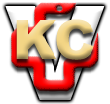 